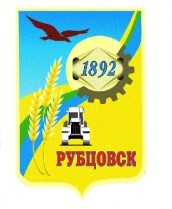 Администрация города Рубцовска Алтайского краяПОСТАНОВЛЕНИЕ13.08.2014  № 3411 Об утверждении муниципальной программы «Развитие культуры и молодежной политики   города Рубцовска» на 2015 – 2017 годыВ соответствии со статьей 179 Бюджетного кодекса Российской Федерации, постановлением Администрации города Рубцовска Алтайского края от 13.01.2014 № 154 «Об утверждении Порядка разработки,                        реализации и оценки эффективности муниципальных программ муниципального образования город Рубцовск Алтайского края»,  ПОСТАНОВЛЯЮ:	1. Утвердить муниципальную программу «Развитие культуры и молодежной политики   города Рубцовска» на 2015 – 2017 годы  (приложение).	2. Настоящее постановление разместить на официальном сайте Администрации города Рубцовска Алтайского края в сети Интернет.          3. Контроль за исполнением настоящего постановления возложить на                      заместителя Главы Администрации города Рубцовска А.А. Мищерина.Глава  Администрации города  Рубцовска                                                                            В.В. ЛарионовПриложение к постановлению Администрациигорода Рубцовска Алтайского края от 13.08.2014 №  3411ПАСПОРТ МУНИЦИПАЛЬНОЙ ПРОГРАММЫ«Развитие культуры и молодежной политики города Рубцовска» на 2015-2017 годы1.Общая характеристика сферы реализации муниципальной программыСфера культуры города Рубцовска обеспечивает различные направления культурно-просветительного, информационно-образовательного содержания. Учреждения культуры, искусства и досуга представлены                         14 юридическими лицами.	Сеть муниципальных учреждений дополнительного образования детей представлена 4-мя школами:муниципальное бюджетное образовательное учреждение дополнительного образования детей «Детская музыкальная школа № 1»;муниципальное бюджетное образовательное учреждение дополнительного образования детей «Детская музыкальная школа № 2» города Рубцовска;муниципальное бюджетное образовательное учреждение дополнительного образования детей «Детская музыкальная школа № 3» г. Рубцовска;муниципальное бюджетное образовательное учреждение дополнительного образования детей «Детская художественная школа» города Рубцовска.В учреждениях дополнительного образования детей в сфере культуры имеются проблемы с современными техническими средствами обучения, инструментами, специальной литературой и оборудованием.                          Ограниченность в выборе преподаваемых специальностей, определяемая имеющейся материальной базой, не позволяет расширить число образовательных услуг и отрицательно влияет на приобщение большего числа желающих обучаться музыкальному и изобразительному искусству.	Клубная система представлена 4-мя муниципальными учреждениями культуры:муниципальное бюджетное учреждение «Детско-юношеский Дом культуры «Черемушки»;муниципальное бюджетное учреждение «Дом культуры «Алтайсельмаш»;муниципальное бюджетное учреждение «Городской Дворец культуры»;муниципальное бюджетное учреждение «Культурный центр «Театр им.                     А.К. Брахмана».	Клубные учреждения осуществляют деятельность в различных направлениях культурно-массовой, клубно-кружковой и досуговой работы. На их базе действует более ста самостоятельных творческих формирований различных жанров. 	Основными проблемами учреждений являются:содержание зданий, имеющих срок эксплуатации от 20 до 50 лет, требующих капитального ремонта, в том числе реконструкции внутренних помещений;недостаточное и в подавляющем большинстве морально устаревшее техническое, звуковое, световое оборудование;коллективы самодеятельного творчества испытывают острую необходимость в приобретении музыкальных инструментов, сценических костюмов. 	Многие указанные выше проблемы характерны  для учреждений музейного типа – МБУК «Краеведческий  музей» г. Рубцовска  и МБУК «Картинная галерея им. В.В.Тихонова», помещения которых требуют ремонта. Учреждениям также необходимы средства для современного оформления экспозиций, пополнения фондов.	В городе Рубцовске действуют 11 библиотек разного направления, которые на правах структурных подразделений входят в муниципальное бюджетное учреждение культуры  «Библиотечная информационная система». Острой проблемой для многих библиотек является состояние материальной базы, потребность в капитальном и текущем ремонте внутренних помещений.          В настоящее время для организации семейного отдыха и досуга рубцовчан в городе Рубцовске имеются два парка культуры и отдыха, входящих в структуру муниципального бюджетного учреждения культуры  «Культурно-досуговое объединение «Прометей», а так же муниципальное бюджетное учреждение культуры  «База семейного отдыха и досуга  «Чарыш». В парках действует 25 механизированных аттракционов, имеющих значительный моральный и физический износ. Отсутствие средств на обновление аттракционного хозяйства в парках приводит к снижению числа посещений. Необходимы средства для расширения работы парков в зимний период (создание лыжной базы, постройки помещения для занятий групп здоровья), а также обновления материально-технической базы муниципального бюджетного учреждения культуры  «База семейного отдыха и досуга  «Чарыш».	При имеющихся проблемах с материальным обеспечением отрасли наиболее заметнее стали обозначаться кадровые. Наблюдается отток работников, связанный с низким уровнем оплаты труда. Проблематично приглашение не только высококвалифицированных, но и молодых специалистов по причине отсутствия для них каких-либо социальных гарантий. Отсутствует практика предоставления служебного жилья.	Обучающиеся в высших учебных заведениях из числа жителей города Рубцовска или не возвращаются в город, или переходят работать в другие отрасли. При этом вакансии в учреждениях замещаются лицами, не имеющими профильного образования.       	Реализация идеи единого культурного пространства не может быть осуществлена без грамотного освещения деятельности специалистов культуры. Создание и поддержка собственного сайта, издание информационного журнала (2 выпуска в год) должны осуществляться планомерно.	Решение ряда проблем возможно в рамках реализации данной муниципальной программы. Программно-целевой метод позволяет направить финансовые ресурсы на поддержку приоритетных направлений сохранения и развития культуры.В свою очередь целостная и последовательная реализация государственной молодежной политики является важным условием успешного развития города Рубцовска. Содержанием молодежной политики являются отношения власти, молодежи, бизнеса и гражданского общества, направленные на согласование общественных интересов, целей, представлений о будущем города Рубцовска и Алтайского края, и организация продуктивного взаимодействия между всеми заинтересованными субъектами.Городская молодежная политика – система приоритетов и мер, направленных на создание условий и возможностей для успешной социализации и эффективной самореализации молодежи. Молодежь рассматривается как активная социальная группа, инициирующая, поддерживающая и реализующая действия, направленные на консолидацию общества и проведение необходимых социально-экономических преобразований.В настоящее время на федеральном уровне отмечаются три основные негативные тенденции, касающиеся молодёжи, которые характерны также и для города Рубцовска Алтайского края, и при сохранении текущей экономической ситуации могут усиливаться.Первая тенденция - снижение интереса молодёжи к инновационной, научной и творческой деятельности. Вторая тенденция - низкий уровень вовлеченности молодёжи                             в социальную практику. При сохранении такой ситуации возникает угроза устойчивой привычки к патернализму и восприятия социальной инфантильности как нормы, что в будущем может ограничить возможности развития страны, в том числе из-за сокращения экономически активного населения.Третья тенденция - отсутствие полноценной системы поддержки молодых людей, оказавшихся в трудной жизненной ситуации. При этом реализуемые программы не всегда нацелены на возвращение молодых людей к полноценной жизни. Реализация мероприятий муниципальной программы позволит оптимизировать использование имеющихся в городе организационных, административных, кадровых, финансовых ресурсов для достижения стратегической цели работы с молодежью, проводить целенаправленную и последовательную молодежную политику, обеспечить дальнейшее развитие единых подходов к работе с молодежью на всех уровнях управления. 2. Приоритетные направления реализации муниципальной программы,цели,  задачи, ожидаемые конечные результаты, сроки ее реализацииЦель муниципальной программы: создание условий для развития культурного и духовного потенциала каждого жителя муниципального образования город Рубцовск, формирование условий для успешного развития потенциала молодежи и ее эффективной  самореализации.Приоритетными направлениями реализации муниципальной программы в сфере культуры и дополнительного образования детей являются: создание условий для обеспечения равной доступности культурных благ для населения города Рубцовска;создание условий для повышения качества и разнообразия услуг, предоставляемых в сфере культуры и искусства;модернизация работы и укрепление материально-технической базы учреждений культуры, дополнительного образования детей, коллективов самодеятельного народного творчества; информатизация отрасли;пополнение фондов муниципальных библиотек и музейных фондов;поддержка молодых дарований и педагогических работников учреждений дополнительного образования детей, а так же поддержка профессионального искусства и коллективов самодеятельного народного творчества.Реализация государственной молодёжной политики в городе Рубцовске будет осуществляться по следующим приоритетным направлениям:развитие социальной активности, волонтерской деятельности молодежи; поддержка молодёжных инициатив, в том числе путем проведения конкурсов на предоставление грантов для реализации проектов;совершенствование системы гражданского, патриотического и духовно-нравственного воспитания, профилактики религиозного и этнического экстремизма; формирование в молодежной среде социально значимых установок (здорового образа жизни, толерантности, традиционных нравственных и семейных ценностей и т.д.);формирования культуры здорового и безопасного образа жизни. 	Конечными результатами реализации муниципальной программы станут следующие показатели:доля объектов культурного наследия, находящихся в муниципальной собственности, состояние которых является удовлетворительным, в общем количестве объектов культурного наследия, находящихся в муниципальной собственности, к 2017 году – 90 %, что составит прирост к базовому  году 20%;     доля учреждений культуры, находящихся в муниципальной собственности, состояние зданий которых является удовлетворительным, в общем количестве учреждений культуры, находящихся в муниципальной собственности, к 2017 году – 80 %, что составит прирост к базовому  году – 5%;      доля учреждений культуры, находящихся в муниципальной собственности, состояние материально-технической базы которых является удовлетворительным, в общем количестве учреждений культуры, находящихся в муниципальной собственности, к 2017 году  - 90%,  что составит прирост к базовому  году – 5 %;     количество платных посещений театрально-концертных мероприятий  МБУК «Рубцовский драматический театр» увеличится к 2017 году  до 39,1 тыс. посещений, что составит прирост к базовому  году 5,2 тыс. посещений;     количество платных посещений театрально-концертных мероприятий  учреждений культурно-досугового типа увеличится к 2017 году  до 93,1 тыс. посещений, что составит прирост к базовому  году 12,6 тыс. посещений;количество представленных зрителю во всех формах музейных предметов основного фонда музеев города Рубцовска увеличится к 2017 году до 5547 единиц, что составит прирост к базовому  году 2359 единиц;       количество посещений музейных учреждений к 2017 году составит 52,0 тыс. посещений, что составит прирост к базовому  году 5,0 тыс. посещений;     количество посещений библиотек составит к 2017 году 322,7 тыс. посещений, что составит прирост 0,800 тыс. посещений;  	увеличение числа детей, пользующихся библиотеками, в общей численности населения города в возрасте до 14 лет за период действия муниципальной программы возрастет до 73%, что составит прирост к базовому  году 8,8 %; 	количество участий учащихся учреждений дополнительного образования детей в международных, региональных и краевых конкурсах к 2017 году составит 350 участий, что составит прирост к базовому  году 29 участий;     увеличение общего числа молодых людей, участвующих в реализации мероприятий программы, до тысячи человек за период действия муниципальной программы;      увеличение численности молодых людей в возрасте от 14 до 30 лет, принимающих участие в добровольческой, волонтерской деятельности, до пятисот человек за период действия муниципальной программы;      увеличение численности молодых людей, участвующих в реализации мероприятий программы в сфере гражданского образования и патриотического воспитания, а также профилактики этнического и религиозного экстремизма, до тысячи человек за период действия муниципальной программы;      увеличение числа посетителей сайта МКУ «Управление культуры, спорта и молодежной политики» г. Рубцовска» – «bravo-rubtsovsk.ru»  до пяти тысяч человек за период действия муниципальной программы                                    Срок реализации подпрограммы -2015-2017 годы.3. Характеристика мероприятий муниципальной программыВ ходе реализации муниципальной программы предполагается выполнить перечень мероприятий  в сфере культуры и дополнительного образования детей по следующим направлениям:проведение оценки деятельности учреждений культуры и дополнительного образования детей с целью получения объективной информации о состоянии дел в данной сфере;составление перечня необходимых действий для повышения уровня предоставления услуг учреждениями культуры и дополнительного образования детей города Рубцовска;проведение мониторинга состояния материально-технической базы учреждений культуры и дополнительного образования детей и мероприятий, направленных на укрепление материально-технической базы учреждений данной сферы; стимулирование деятельности учреждений культуры и дополнительного образования детей путем проведения конкурсов и присуждения премий в области культуры, искусства и организации досуга;проведение мероприятий по сохранению культурного наследия;увеличение количества платных культурно-досуговых мероприятий;осуществление поддержки молодых дарований и педагогических работников муниципальных учреждений дополнительного образования детей;поддержание деятельности коллективов профессионального искусства и коллективов самодеятельного народного  творчества.Реализация системы мероприятий в сфере молодёжной политики в городе Рубцовске осуществляется по следующим направлениям:          развитие городской системы патриотического воспитания молодежи;проведение комплекса мероприятий, направленных на стимулирование гражданской активности и ответственности молодежи, формирование установок толерантного сознания;          создание условий для деятельности молодёжных общественных объединений и некоммерческих организаций;          содействие развитию молодёжного предпринимательства; мероприятия по поддержке и развитию движения студенческих отрядов в городе Рубцовске;          обеспечение участия представителей талантливой молодёжи города Рубцовска в конкурсных мероприятиях краевого, межрегионального, международного и всероссийского уровней.4. Объем финансовых ресурсов, необходимый для реализации муниципальной программыФинансирование муниципальной программы осуществляется за счет средств краевого, городского бюджетов, внебюджетных средств учреждений. Общий объем финансирования составляет 425 532 тыс. рублей, в том числе по годам: 2015 год – 129 755 тыс. руб.2016 год – 140 896 тыс. руб.2017 год – 154 881 тыс. руб.из них:краевой бюджет - 300,0 тыс. руб.,в том числе:2015 год – 100,0 тыс. руб.2016 год – 100,0 тыс. руб.2017 год – 100,0 тыс. руб.местный бюджет – 381 520,0 тыс. руб.,в том числе:2015 год – 116 450,0 тыс. руб.2016 год – 126 270,0 тыс. руб.2017 год – 138 800,0 тыс. руб.внебюджетные средства учреждений культуры города Рубцовска – 43 712,0  тыс. руб.,в том числе:2015 год – 13 205,0 тыс. руб.2016 год – 14 526,0 тыс. руб.2017 год – 15 981,0 тыс. руб.    Объемы финансирования подлежат ежегодному уточнению, исходя из возможностей бюджета города Рубцовска на очередной финансовый год.В случае экономии средств при реализации одного из мероприятий муниципальной программы допускается перераспределение данных средств на осуществление иных программных мероприятий в рамках объемов финансирования, утвержденных на соответствующий год.5. Анализ рисков реализации муниципальной программы  и описание мер управления рисками реализации муниципальной программыК возможным рискам реализации муниципальной программы относятся:нормативные правовые риски - непринятие или несвоевременное принятие необходимых нормативных актов, влияющих на мероприятия муниципальной программы;социально-экономические риски – снижение количества населения муниципального образования, связанного с оттоком населения, падением рождаемости, а так же снижением уровня доходов населения из-за возможных экономических кризисных явлений; организационные и управленческие риски - недостаточная проработка вопросов, решаемых в рамках муниципальной программы, недостаточная подготовка управленческого потенциала, неадекватность системы мониторинга реализации муниципальной программы, отставание от сроков реализации мероприятий.Устранение/снижение рисков возможно за счет обеспечения постоянного и оперативного мониторинга (в том числе социологического) реализации муниципальной программы, а также за счет корректировки муниципальной программы на основе анализа данных мониторинга. Важным средством снижения риска является опережающая разработка инструментов мониторинга до начала реализации муниципальной программы.6. Механизм реализации муниципальной программыКонтроль за реализацией муниципальной программы, а также финансирование основных направлений осуществляет Администрация города Рубцовска Алтайского края. Соисполнители и участники мероприятий муниципальной программы осуществляют  реализацию программных мероприятий на территории города Рубцовска.Механизм реализации муниципальной программы включает в себя:разработку плана действий по реализации первоочередных мероприятий; разработку перечня работ по подготовке и проведению программныхмероприятий  с разграничением исполнителей, с определением объемов и источников финансирования; разработку проектов договоров и соглашений с использованием программных мероприятий;оформление в установленном порядке бюджетных заявок для финансирования мероприятий муниципальной программы;практическую реализацию основных мероприятий и мониторинг основных показателей муниципальной программы; предоставление ежеквартальных и годовых отчётов в отдел экономического развития и ценообразования Администрации города Рубцовска, комитет по финансам, налоговой и кредитной политике Администрации города Рубцовска Алтайского края.7. Методика оценки эффективности муниципальной программыОценка эффективности реализации муниципальной программы и отдельных проектов по каждому направлению муниципальной программы осуществляется Администрацией города Рубцовска Алтайского края,                                       МКУ «Управление культуры, спорта и молодежной политики» г. Рубцовска. Оценка эффективности реализации программных мероприятий в сфере культуры и искусства осуществляется на основе значений индикаторов по следующим формулам (исходными данными для оценки являются отчеты муниципальных учреждений культуры за соответствующий период):Доля объектов культурного наследия, находящихся в муниципальной собственности, состояние которых является удовлетворительным, в общем количестве объектов культурного наследия, находящихся в муниципальной собственности:Докн = Уокн : Оокн х 100%, гдеДокн – доля;Уокн – количество объектов культурного наследия в удовлетворительном состоянии;Оокн  - общее количество объектов культурного наследия.Доля учреждений культуры и учреждений дополнительного образования детей в области культуры, находящихся  в муниципальной собственности, состояние зданий которых является удовлетворительным, в общем количестве учреждений культуры и учреждений дополнительного образования детей в области культуры, находящихся в муниципальной собственности: Дук = УЗук : ОЗук х 100%, гдеДук – доля;УЗук – количество учреждений культуры и учреждений дополнительного образования детей в области культуры, находящихся  в муниципальной собственности, состояние зданий которых является удовлетворительным;ОЗук – общее количество учреждений культуры и учреждений дополнительного образования детей в области культуры, находящихся                                     в муниципальной собственности.Доля учреждений культуры и учреждений дополнительного образования в области культуры, находящихся в муниципальной собственности, состояние материально-технической базы которых является удовлетворительным, в общем количестве учреждений культуры и учреждений дополнительного образования в области культуры, находящихся  в муниципальной собственности; Дмтб = Умтб : Омтб х 100%, гдеДмтб – доля;Умтб – количество учреждений культуры и учреждений дополнительного образования детей в области культуры, находящихся в муниципальной собственности, состояние материально-технической базы которых является удовлетворительным;Омтб - общее количество учреждений культуры и учреждений дополнительного образования детей в области культуры, находящихся                          в муниципальной собственности. В сфере культуры и дополнительного образования детей реализация муниципальной программы предполагает достижение таких результатов, как сохранение и развитие единого культурного пространства, художественного образования, увеличение доступности и разнообразия предлагаемых населению культурных благ, информации в сфере культуры, создание благоприятных условий для творческой деятельности, интеграции культуры города Рубцовска в региональный, межрегиональный и общероссийский культурный процесс, освоения новых форм и направлений культурного обмена.Успешное выполнение мероприятий муниципальной программы                                       в сфере молодежной политики приведёт к увеличению общего числа молодых людей, участвующих в реализации мероприятий муниципальной программы; к увеличению численности молодых людей в возрасте                           от 14 до 30 лет, принимающих участие в добровольческой, волонтерской деятельности; к увеличению числа посетителей сайта МКУ «Управление культуры, спорта и молодежной политики» г. Рубцовска –                                   «bravo-rubtsovsk.ru».Реализация комплекса мероприятий муниципальной программы позволит улучшить качество жизни населения города Рубцовска Алтайского края.                                                                                                                               Таблица 1Сведения об индикаторах муниципальной программы (показателях подпрограммы) и их значениях Таблица 2Перечень мероприятий муниципальной программы Перечень мероприятий подпрограммы«Молодежь города Рубцовска» на 2015-2017 годы  Таблица 3Объем финансовых ресурсов, необходимых для реализации муниципальной программы Ответственный исполнитель программыМКУ «Управление культуры, спорта и молодежной политики» г. РубцовскаСоисполнители программыМКУ «Управление образования» г. Рубцовска; учреждения, подведомственные МКУ «Управление культуры, спорта и молодежной политики»                          г. Рубцовска; управление социальной защиты населения по городу РубцовскуУчастники программыУчреждения культуры муниципального образования город Рубцовск Алтайского края; образовательные учреждения муниципального образования город Рубцовск Алтайского края; население муниципального образования город Рубцовск Алтайского краяПодпрограммы программы«Молодежь города Рубцовска» на 2015-2017 годы; «Культура города Рубцовска» на 2015-2017 годыПрограммно-целевые инструменты программыСистема муниципальных заданий (постановление Администрации города Рубцовска Алтайского края от 28.04.2011 № 1424 "Об утверждении Порядка формирования и финансового обеспечения выполнения муниципального задания муниципальными учреждениями"); ежемесячное предоставление планов и отчетов (постановление Администрации города Рубцовска Алтайского края от 15.05.2013 № 2550 «Об утверждении плана мероприятий («дорожной карты») «Изменения в отраслях социальной сферы, направленные на повышение эффективности сферы культуры муниципального образования город Рубцовск Алтайского края»); независимая оценка эффективности деятельности Цель программыСоздание условий для развития культурного и духовного потенциала каждого жителя муниципального образования город Рубцовск Алтайского краяЗадачи программы     Обеспечение равной доступности культурных благ для населения и эффективной самореализации молодежи в интересах социально-экономического, общественно-политического и культурного развития города Рубцовска;      содействие патриотическому воспитанию граждан города Рубцовска;     повышение качества и разнообразия услуг, предоставляемых в сфере культуры и искусства;      модернизация работы учреждений культуры;      информатизация отрасли;      пополнение фондов муниципальных библиотек и музейных фондов;      поддержка молодых дарований и педагогических работников учреждений дополнительного образования в области культуры;      поддержка профессионального искусства и коллективов самодеятельного народного творчества;      укрепление материально-технической базы   муниципальных учреждений культуры и учреждений дополнительного образования в области культуры, коллективов самодеятельного народного творчества;      формирование грантовой системы вовлечения молодежи в решение актуальных проблем  развития городаЦелевые индикаторы и показатели программы     Доля объектов культурного наследия, находящихся в муниципальной собственности, состояние которых является удовлетворительным, в общем количестве объектов культурного наследия, находящихся в муниципальной собственности;      доля учреждений культуры и учреждений дополнительного образования в области культуры, находящихся в муниципальной собственности, состояние зданий которых является удовлетворительным, в общем количестве учреждений культуры и учреждений дополнительного образования в области культуры, находящихся в муниципальной собственности;     доля учреждений культуры и учреждений дополнительного образования  в области культуры,  находящихся в муниципальной собственности, состояние материально-технической базы которых является удовлетворительным, в общем количестве учреждений культуры и учреждений дополнительного образования в области культуры,  находящихся в муниципальной собственности;      увеличение количества платных посещений театрально-концертных мероприятий МБУК «Рубцовский драматический театр»;      увеличение количества платных посещений театрально-концертных мероприятий учреждений культурно-досугового типа;      увеличение количества участий учащихся  учреждений дополнительного образования детей, принявших участие в международных, региональных и краевых конкурсах и фестивалях;      увеличение посещаемости музейных учреждений;      увеличение количества представленных зрителю во всех формах музейных предметов основного фонда музеев города Рубцовска;     увеличение посещаемости библиотек;     увеличение общего числа молодых людей, участвующих в реализации мероприятий программы;      увеличение численности молодых людей возрасте от 14 до 30 лет, принимающих участие в добровольческой, волонтерской деятельности;      увеличение численности молодых людей, участвующих в реализации мероприятий подпрограммы в сфере гражданского образования и патриотического воспитания, а также профилактики этнического и религиозного экстремизма;      увеличение числа посетителей сайта МКУ «Управление культуры, спорта и молодежной политики» г. Рубцовска» – «bravo-rubtsovsk.ru»  Сроки и этапы реализации программы2015-2017 годы Этапы программой не предусмотреныОбъемы финансирования программыОбщий объем финансирования Программы составляет   425 532,0 тыс. рублей, 2015 год – 129 755 тыс. руб.2016 год – 140 896 тыс. руб.2017 год – 154 881 тыс. руб.из них:краевой бюджет - 300,0 тыс. руб.,в том числе:2015 год – 100,0 тыс. руб.2016 год – 100,0 тыс. руб.2017 год – 100,0 тыс. руб.местный бюджет – 381 520,0 тыс. руб.,в том числе:2015 год – 116 450,0 тыс. руб.2016 год – 126 270,0 тыс. руб.2017 год – 138 800,0 тыс. руб.внебюджетные средства учреждений культуры города Рубцовска – 43 712,0  тыс. руб.,в том числе:2015 год – 13 205,0 тыс. руб.2016 год – 14 526,0 тыс. руб.2017 год – 15 981,0 тыс. руб.Ожидаемые результаты реализации программы      Доля объектов культурного наследия, находящихся в муниципальной собственности, состояние которых является удовлетворительным, в общем количестве объектов культурного наследия, находящихся в муниципальной собственности, к 2017 году – 90 %;      доля учреждений культуры, находящихся в муниципальной собственности, состояние зданий которых является удовлетворительным, в общем количестве учреждений культуры, находящихся                                    в муниципальной собственности, к 2017 году -  80%;      доля учреждений культуры, находящихся в муниципальной собственности, состояние материально-технической базы которых является удовлетворительным, в общем количестве учреждений культуры, находящихся                                    в муниципальной собственности, к 2017 году  - 90%;      увеличение количества платных посещений театрально-концертных мероприятий  МБУК «Рубцовский драматический театр» в 2017 году до 39,1 тыс. посещений;увеличение количества платных посещений театрально-концертных мероприятий учреждений культурно-досугового типа в 2017 году до 93,1 тыс. посещений;     увеличение количества представленных зрителю во всех формах музейных предметов основного фонда музеев города Рубцовска к 2017 году до 5547 единиц;       увеличение количества посещений музейных учреждений к 2017 году до 52,0 тыс. посещений;      увеличение количества посещений библиотек к 2017 году до 322,7 тыс. посещений;  увеличение числа детей, пользующихся библиотеками, в общей численности населения города в возрасте до 14 лет за период действия муниципальной программы до 73%;      увеличение количества участий учащихся учреждений дополнительного образования детей в международных, региональных и краевых конкурсах к 2017 году до 350 участий;     увеличение общего числа молодых людей, участвующих в реализации мероприятий программы, до тысячи человек за период действия муниципальной программы;      увеличение численности молодых людей в возрасте от 14 до 30 лет, принимающих участие в добровольческой, волонтерской деятельности, до пятисот человек за период действия муниципальной программы;      увеличение численности молодых людей, участвующих в реализации мероприятий программы в сфере гражданского образования и патриотического воспитания, а также профилактики этнического и религиозного экстремизма, до тысячи человек за период действия муниципальной программы;      увеличение числа посетителей сайта МКУ «Управление культуры, спорта и молодежной политики» г. Рубцовска» – «bravo-rubtsovsk.ru»  до пяти тысяч человек за период действия муниципальной программы                                                                                                                                                    № п/пНаименование индикатора (показателя)Ед. изм.Значение по годамЗначение по годамЗначение по годамЗначение по годамЗначение по годам№ п/пНаименование индикатора (показателя)Ед. изм.год, предшествующий году разработки программы (факт)2013год разработки программы(оценка),2014годы реализации подпрограммыгоды реализации подпрограммыгоды реализации подпрограммы№ п/пНаименование индикатора (показателя)Ед. изм.год, предшествующий году разработки программы (факт)2013год разработки программы(оценка),201420152016201712345678Подпрограмма 1«Культура города Рубцовска» на 2015-2017 годыПодпрограмма 1«Культура города Рубцовска» на 2015-2017 годыПодпрограмма 1«Культура города Рубцовска» на 2015-2017 годыПодпрограмма 1«Культура города Рубцовска» на 2015-2017 годыПодпрограмма 1«Культура города Рубцовска» на 2015-2017 годыПодпрограмма 1«Культура города Рубцовска» на 2015-2017 годыПодпрограмма 1«Культура города Рубцовска» на 2015-2017 годыПодпрограмма 1«Культура города Рубцовска» на 2015-2017 годы1Доля объектов культурного наследия, находящихся в муниципальной собственности, состояние которых является удовлетворительным, в общем количестве объектов культурного наследия, находящихся в муниципальной собственности                      %70708090902Доля учреждений культуры, находящихся в муниципальной собственности, состояние зданий которых является удовлетворительным, в общем количестве учреждений культуры, находящихся  в муниципальной собственности%75757580803Доля учреждений культуры, находящихся в муниципальной собственности, состояние материально-технической базы которых является удовлетворительным, в общем количестве учреждений культуры, находящихся                                    в муниципальной собственности%85859090904Увеличение количества платных посещений театрально-концертных мероприятий МБУК «Рубцовский драматический театр»тыс.ед.33,935,036.237,6 39,15Увеличение количества платных посещений театрально-концертных мероприятий учреждений культурно-досугового типатыс.ед.80,583,386,289,593,16Увеличение количества представленных зрителю во всех формах музейных предметов основного фонда музеев города Рубцовскаед.31884 9935 2705 2705 5477Увеличение количества посещений музейных учрежденийтыс.ед.47,047,548,550,052,08 Увеличение количества посещений библиотек тыс.ед.321,9322,1322,3322,5322,79Увеличение числа детей, пользующихся библиотеками, в общей численности населения города в возрасте до 14 лет%64,26567707310Увеличение количества участий учащихся учреждений дополнительного образования детей в международных, региональных и краевых конкурсахед.321325330340350Подпрограмма 2«Молодежь города Рубцовска» на 2015-2017 годыПодпрограмма 2«Молодежь города Рубцовска» на 2015-2017 годыПодпрограмма 2«Молодежь города Рубцовска» на 2015-2017 годыПодпрограмма 2«Молодежь города Рубцовска» на 2015-2017 годыПодпрограмма 2«Молодежь города Рубцовска» на 2015-2017 годыПодпрограмма 2«Молодежь города Рубцовска» на 2015-2017 годыПодпрограмма 2«Молодежь города Рубцовска» на 2015-2017 годыПодпрограмма 2«Молодежь города Рубцовска» на 2015-2017 годы11Общая численность молодых людей, участвующих в реализации мероприятий программычел.100001000010500110001200012Численность молодых людей возрасте от 14 до 30 лет, принимающих участие в добровольческой, волонтерской деятельностичел.30030035040050013Общее количество молодых людей, участвующих в реализации мероприятий программы в сфере гражданского образования и патриотического воспитания, а также профилактики этнического и религиозного экстремизмачел.500500600800100014Число посетителей сайта - «bravo-rubtsovsk.ru».чел.30003000350040005000№п/пЦели,задачи, мероприятиеОжидаемый результатИсполнители программыИсполнители программыСумма расходов,тыс.рублейСумма расходов,тыс.рублейСумма расходов,тыс.рублейСумма расходов,тыс.рублейИсточники финансирования№п/пЦели,задачи, мероприятиеОжидаемый результатИсполнители программыИсполнители программы201520162017всего123445678Перечень мероприятий подпрограммы  «Культура города Рубцовска» на 2015-2017 годыПеречень мероприятий подпрограммы  «Культура города Рубцовска» на 2015-2017 годыПеречень мероприятий подпрограммы  «Культура города Рубцовска» на 2015-2017 годыПеречень мероприятий подпрограммы  «Культура города Рубцовска» на 2015-2017 годыПеречень мероприятий подпрограммы  «Культура города Рубцовска» на 2015-2017 годыПеречень мероприятий подпрограммы  «Культура города Рубцовска» на 2015-2017 годыПеречень мероприятий подпрограммы  «Культура города Рубцовска» на 2015-2017 годыПеречень мероприятий подпрограммы  «Культура города Рубцовска» на 2015-2017 годыПеречень мероприятий подпрограммы  «Культура города Рубцовска» на 2015-2017 годыПеречень мероприятий подпрограммы  «Культура города Рубцовска» на 2015-2017 годы1Цель:Развитие в городе Рубцовске учреждений культуры и учреждений дополнительного образования в области культурыСоздание условий для развития культурного и духовно-нравственного потенциала каждого жителя муниципального образования город РубцовскАлтайского краяСоздание условий для развития культурного и духовно-нравственного потенциала каждого жителя муниципального образования город РубцовскАлтайского краяМКУ «Управление культуры, спорта и молодежной политики» г.Рубцовска, учреждения культуры и дополнительного образования детей муниципального образования город Рубцовск Алтайского края; население муниципального образования город Рубцовск Алтайского края129305140 396154 331424 032всего1Цель:Развитие в городе Рубцовске учреждений культуры и учреждений дополнительного образования в области культурыСоздание условий для развития культурного и духовно-нравственного потенциала каждого жителя муниципального образования город РубцовскАлтайского краяСоздание условий для развития культурного и духовно-нравственного потенциала каждого жителя муниципального образования город РубцовскАлтайского краяМКУ «Управление культуры, спорта и молодежной политики» г.Рубцовска, учреждения культуры и дополнительного образования детей муниципального образования город Рубцовск Алтайского края; население муниципального образования город Рубцовск Алтайского краяв том числе1Цель:Развитие в городе Рубцовске учреждений культуры и учреждений дополнительного образования в области культурыСоздание условий для развития культурного и духовно-нравственного потенциала каждого жителя муниципального образования город РубцовскАлтайского краяСоздание условий для развития культурного и духовно-нравственного потенциала каждого жителя муниципального образования город РубцовскАлтайского краяМКУ «Управление культуры, спорта и молодежной политики» г.Рубцовска, учреждения культуры и дополнительного образования детей муниципального образования город Рубцовск Алтайского края; население муниципального образования город Рубцовск Алтайского края100100100300краевой бюджет1Цель:Развитие в городе Рубцовске учреждений культуры и учреждений дополнительного образования в области культурыСоздание условий для развития культурного и духовно-нравственного потенциала каждого жителя муниципального образования город РубцовскАлтайского краяСоздание условий для развития культурного и духовно-нравственного потенциала каждого жителя муниципального образования город РубцовскАлтайского краяМКУ «Управление культуры, спорта и молодежной политики» г.Рубцовска, учреждения культуры и дополнительного образования детей муниципального образования город Рубцовск Алтайского края; население муниципального образования город Рубцовск Алтайского края116000125770138 250380 020бюджет города1Цель:Развитие в городе Рубцовске учреждений культуры и учреждений дополнительного образования в области культурыСоздание условий для развития культурного и духовно-нравственного потенциала каждого жителя муниципального образования город РубцовскАлтайского краяСоздание условий для развития культурного и духовно-нравственного потенциала каждого жителя муниципального образования город РубцовскАлтайского краяМКУ «Управление культуры, спорта и молодежной политики» г.Рубцовска, учреждения культуры и дополнительного образования детей муниципального образования город Рубцовск Алтайского края; население муниципального образования город Рубцовск Алтайского края1320514 52615 98143 712внебюджетные средства2Задача 1:Организация социально-значимых событий, способствующих популяризации культуры, достижение управленческих целей в области культуры, молодежной политики города Рубцовска, финансового обеспечения подведомственных муниципальных учреждений вобласти культуры и молодежной политики города Рубцовска.Расширение деятельности учреждений культуры в сфере молодежной политики, культуры, реализация мероприятий эстетического и нравственного воспитания населения муниципального образованиягород РубцовскаАлтайского краяРасширение деятельности учреждений культуры в сфере молодежной политики, культуры, реализация мероприятий эстетического и нравственного воспитания населения муниципального образованиягород РубцовскаАлтайского краяМКУ « Управление культуры, спорта и молодежной политики» г.Рубцовска15 80017 40019 11052 310всего2Задача 1:Организация социально-значимых событий, способствующих популяризации культуры, достижение управленческих целей в области культуры, молодежной политики города Рубцовска, финансового обеспечения подведомственных муниципальных учреждений вобласти культуры и молодежной политики города Рубцовска.Расширение деятельности учреждений культуры в сфере молодежной политики, культуры, реализация мероприятий эстетического и нравственного воспитания населения муниципального образованиягород РубцовскаАлтайского краяРасширение деятельности учреждений культуры в сфере молодежной политики, культуры, реализация мероприятий эстетического и нравственного воспитания населения муниципального образованиягород РубцовскаАлтайского краяМКУ « Управление культуры, спорта и молодежной политики» г.Рубцовскав том числе2Задача 1:Организация социально-значимых событий, способствующих популяризации культуры, достижение управленческих целей в области культуры, молодежной политики города Рубцовска, финансового обеспечения подведомственных муниципальных учреждений вобласти культуры и молодежной политики города Рубцовска.Расширение деятельности учреждений культуры в сфере молодежной политики, культуры, реализация мероприятий эстетического и нравственного воспитания населения муниципального образованиягород РубцовскаАлтайского краяРасширение деятельности учреждений культуры в сфере молодежной политики, культуры, реализация мероприятий эстетического и нравственного воспитания населения муниципального образованиягород РубцовскаАлтайского краяМКУ « Управление культуры, спорта и молодежной политики» г.Рубцовска0000краевой бюджет2Задача 1:Организация социально-значимых событий, способствующих популяризации культуры, достижение управленческих целей в области культуры, молодежной политики города Рубцовска, финансового обеспечения подведомственных муниципальных учреждений вобласти культуры и молодежной политики города Рубцовска.Расширение деятельности учреждений культуры в сфере молодежной политики, культуры, реализация мероприятий эстетического и нравственного воспитания населения муниципального образованиягород РубцовскаАлтайского краяРасширение деятельности учреждений культуры в сфере молодежной политики, культуры, реализация мероприятий эстетического и нравственного воспитания населения муниципального образованиягород РубцовскаАлтайского краяМКУ « Управление культуры, спорта и молодежной политики» г.Рубцовска15 80017 40019 11052 310бюджет города2Задача 1:Организация социально-значимых событий, способствующих популяризации культуры, достижение управленческих целей в области культуры, молодежной политики города Рубцовска, финансового обеспечения подведомственных муниципальных учреждений вобласти культуры и молодежной политики города Рубцовска.Расширение деятельности учреждений культуры в сфере молодежной политики, культуры, реализация мероприятий эстетического и нравственного воспитания населения муниципального образованиягород РубцовскаАлтайского краяРасширение деятельности учреждений культуры в сфере молодежной политики, культуры, реализация мероприятий эстетического и нравственного воспитания населения муниципального образованиягород РубцовскаАлтайского краяМКУ « Управление культуры, спорта и молодежной политики» г.Рубцовска0000внебюджетные источники3Мероприятие 1: Функционирование МКУ «Управление культуры, спорта и молодежной политики» г. Рубцовскав целяхобеспечения выполнения законов Российской Федерации в сфере культуры и молодежной политики, организации и обеспечения управленческо – распределительных функций в области культуры и молодежной политики города Рубцовска.Реализация эстетического и нравственного воспитания населения города Рубцовска, создание имиджа города Рубцовска как высококультурной территории.Реализация эстетического и нравственного воспитания населения города Рубцовска, создание имиджа города Рубцовска как высококультурной территории.15 60017 15018 81051 560всего3Мероприятие 1: Функционирование МКУ «Управление культуры, спорта и молодежной политики» г. Рубцовскав целяхобеспечения выполнения законов Российской Федерации в сфере культуры и молодежной политики, организации и обеспечения управленческо – распределительных функций в области культуры и молодежной политики города Рубцовска.Реализация эстетического и нравственного воспитания населения города Рубцовска, создание имиджа города Рубцовска как высококультурной территории.Реализация эстетического и нравственного воспитания населения города Рубцовска, создание имиджа города Рубцовска как высококультурной территории.в том числе3Мероприятие 1: Функционирование МКУ «Управление культуры, спорта и молодежной политики» г. Рубцовскав целяхобеспечения выполнения законов Российской Федерации в сфере культуры и молодежной политики, организации и обеспечения управленческо – распределительных функций в области культуры и молодежной политики города Рубцовска.Реализация эстетического и нравственного воспитания населения города Рубцовска, создание имиджа города Рубцовска как высококультурной территории.Реализация эстетического и нравственного воспитания населения города Рубцовска, создание имиджа города Рубцовска как высококультурной территории.0000краевой бюджет3Мероприятие 1: Функционирование МКУ «Управление культуры, спорта и молодежной политики» г. Рубцовскав целяхобеспечения выполнения законов Российской Федерации в сфере культуры и молодежной политики, организации и обеспечения управленческо – распределительных функций в области культуры и молодежной политики города Рубцовска.Реализация эстетического и нравственного воспитания населения города Рубцовска, создание имиджа города Рубцовска как высококультурной территории.Реализация эстетического и нравственного воспитания населения города Рубцовска, создание имиджа города Рубцовска как высококультурной территории.15 60017 15018 81051 560бюджет города3Мероприятие 1: Функционирование МКУ «Управление культуры, спорта и молодежной политики» г. Рубцовскав целяхобеспечения выполнения законов Российской Федерации в сфере культуры и молодежной политики, организации и обеспечения управленческо – распределительных функций в области культуры и молодежной политики города Рубцовска.Реализация эстетического и нравственного воспитания населения города Рубцовска, создание имиджа города Рубцовска как высококультурной территории.Реализация эстетического и нравственного воспитания населения города Рубцовска, создание имиджа города Рубцовска как высококультурной территории.0000внебюджетные источники4Мероприятие 2:Сохранение и популяризация культурно- исторического наследияУвеличение процентного соотношения объектов культурного наследия, находящихся в муниципальной собственности, состояние которых является удовлетворительным, в общем количестве объектов культурного наследия, находящихся в муниципальной собственности  Увеличение процентного соотношения объектов культурного наследия, находящихся в муниципальной собственности, состояние которых является удовлетворительным, в общем количестве объектов культурного наследия, находящихся в муниципальной собственности  МКУ « Управление культуры, спорта и молодежной политики» г.Рубцовска200250300750всего4Мероприятие 2:Сохранение и популяризация культурно- исторического наследияУвеличение процентного соотношения объектов культурного наследия, находящихся в муниципальной собственности, состояние которых является удовлетворительным, в общем количестве объектов культурного наследия, находящихся в муниципальной собственности  Увеличение процентного соотношения объектов культурного наследия, находящихся в муниципальной собственности, состояние которых является удовлетворительным, в общем количестве объектов культурного наследия, находящихся в муниципальной собственности  МКУ « Управление культуры, спорта и молодежной политики» г.Рубцовскав том числе4Мероприятие 2:Сохранение и популяризация культурно- исторического наследияУвеличение процентного соотношения объектов культурного наследия, находящихся в муниципальной собственности, состояние которых является удовлетворительным, в общем количестве объектов культурного наследия, находящихся в муниципальной собственности  Увеличение процентного соотношения объектов культурного наследия, находящихся в муниципальной собственности, состояние которых является удовлетворительным, в общем количестве объектов культурного наследия, находящихся в муниципальной собственности  МКУ « Управление культуры, спорта и молодежной политики» г.Рубцовска0000краевой бюджет4Мероприятие 2:Сохранение и популяризация культурно- исторического наследияУвеличение процентного соотношения объектов культурного наследия, находящихся в муниципальной собственности, состояние которых является удовлетворительным, в общем количестве объектов культурного наследия, находящихся в муниципальной собственности  Увеличение процентного соотношения объектов культурного наследия, находящихся в муниципальной собственности, состояние которых является удовлетворительным, в общем количестве объектов культурного наследия, находящихся в муниципальной собственности  МКУ « Управление культуры, спорта и молодежной политики» г.Рубцовска200250300750бюджет города4Мероприятие 2:Сохранение и популяризация культурно- исторического наследияУвеличение процентного соотношения объектов культурного наследия, находящихся в муниципальной собственности, состояние которых является удовлетворительным, в общем количестве объектов культурного наследия, находящихся в муниципальной собственности  Увеличение процентного соотношения объектов культурного наследия, находящихся в муниципальной собственности, состояние которых является удовлетворительным, в общем количестве объектов культурного наследия, находящихся в муниципальной собственности  МКУ « Управление культуры, спорта и молодежной политики» г.Рубцовска0000внебюджетные источники5Задача:Развитие системы дополнительного образования детей в области культурыУвеличение количества учащихся учреждений дополнительного образования детей, принявших участие в международных, региональных и краевых конкурсахУвеличение количества учащихся учреждений дополнительного образования детей, принявших участие в международных, региональных и краевых конкурсахМКУ «Управление культуры, спорта и молодежной политики» г.Рубцовска, детские музыкальные школы,детская художественная школа26 37638 85942 730107 965всего5Задача:Развитие системы дополнительного образования детей в области культурыУвеличение количества учащихся учреждений дополнительного образования детей, принявших участие в международных, региональных и краевых конкурсахУвеличение количества учащихся учреждений дополнительного образования детей, принявших участие в международных, региональных и краевых конкурсахМКУ «Управление культуры, спорта и молодежной политики» г.Рубцовска, детские музыкальные школы,детская художественная школав том числе5Задача:Развитие системы дополнительного образования детей в области культурыУвеличение количества учащихся учреждений дополнительного образования детей, принявших участие в международных, региональных и краевых конкурсахУвеличение количества учащихся учреждений дополнительного образования детей, принявших участие в международных, региональных и краевых конкурсахМКУ «Управление культуры, спорта и молодежной политики» г.Рубцовска, детские музыкальные школы,детская художественная школа0000краевой бюджет5Задача:Развитие системы дополнительного образования детей в области культурыУвеличение количества учащихся учреждений дополнительного образования детей, принявших участие в международных, региональных и краевых конкурсахУвеличение количества учащихся учреждений дополнительного образования детей, принявших участие в международных, региональных и краевых конкурсахМКУ «Управление культуры, спорта и молодежной политики» г.Рубцовска, детские музыкальные школы,детская художественная школа25 65038 06041 850105 560бюджет города5Задача:Развитие системы дополнительного образования детей в области культурыУвеличение количества учащихся учреждений дополнительного образования детей, принявших участие в международных, региональных и краевых конкурсахУвеличение количества учащихся учреждений дополнительного образования детей, принявших участие в международных, региональных и краевых конкурсахМКУ «Управление культуры, спорта и молодежной политики» г.Рубцовска, детские музыкальные школы,детская художественная школа7267998802405внебюджетные источники6Мероприятие 2.1:Выполнение муниципального заданияСохранение среднегодовой численности обучающихся в учреждениях дополнительного образования детейСохранение среднегодовой численности обучающихся в учреждениях дополнительного образования детейДетские музыкальные школы,детская художественная школа24326266992935080375всего6Мероприятие 2.1:Выполнение муниципального заданияСохранение среднегодовой численности обучающихся в учреждениях дополнительного образования детейСохранение среднегодовой численности обучающихся в учреждениях дополнительного образования детейДетские музыкальные школы,детская художественная школав том числе6Мероприятие 2.1:Выполнение муниципального заданияСохранение среднегодовой численности обучающихся в учреждениях дополнительного образования детейСохранение среднегодовой численности обучающихся в учреждениях дополнительного образования детейДетские музыкальные школы,детская художественная школа0000краевой бюджет6Мероприятие 2.1:Выполнение муниципального заданияСохранение среднегодовой численности обучающихся в учреждениях дополнительного образования детейСохранение среднегодовой численности обучающихся в учреждениях дополнительного образования детейДетские музыкальные школы,детская художественная школа24 10026 50029 11079 710бюджет города6Мероприятие 2.1:Выполнение муниципального заданияСохранение среднегодовой численности обучающихся в учреждениях дополнительного образования детейСохранение среднегодовой численности обучающихся в учреждениях дополнительного образования детейДетские музыкальные школы,детская художественная школа226199240665внебюджетные источники7Мероприятие 2.2:Укрепление материально-технической базы детских музыкальных школ, детской художественнойшколаПриобретение компьютерной, множительной техники, инструментов и оборудования, текущий и капитальный ремонтПриобретение компьютерной, множительной техники, инструментов и оборудования, текущий и капитальный ремонтДетские музыкальные школы,детская художественная школа150200250600всего7Мероприятие 2.2:Укрепление материально-технической базы детских музыкальных школ, детской художественнойшколаПриобретение компьютерной, множительной техники, инструментов и оборудования, текущий и капитальный ремонтПриобретение компьютерной, множительной техники, инструментов и оборудования, текущий и капитальный ремонтДетские музыкальные школы,детская художественная школав том числе7Мероприятие 2.2:Укрепление материально-технической базы детских музыкальных школ, детской художественнойшколаПриобретение компьютерной, множительной техники, инструментов и оборудования, текущий и капитальный ремонтПриобретение компьютерной, множительной техники, инструментов и оборудования, текущий и капитальный ремонтДетские музыкальные школы,детская художественная школа0000краевой бюджет7Мероприятие 2.2:Укрепление материально-технической базы детских музыкальных школ, детской художественнойшколаПриобретение компьютерной, множительной техники, инструментов и оборудования, текущий и капитальный ремонтПриобретение компьютерной, множительной техники, инструментов и оборудования, текущий и капитальный ремонтДетские музыкальные школы,детская художественная школа100150200450бюджет города7Мероприятие 2.2:Укрепление материально-технической базы детских музыкальных школ, детской художественнойшколаПриобретение компьютерной, множительной техники, инструментов и оборудования, текущий и капитальный ремонтПриобретение компьютерной, множительной техники, инструментов и оборудования, текущий и капитальный ремонтДетские музыкальные школы,детская художественная школа505050150внебюджетные источники8Мероприятие 2.3:Содержание имущества в удовлетворительном состоянии, текущее содержание помещенийдетских музыкальных школ, детской художественнойшколыОплата эксплуатационных расходов, приобретение строительных и хозяйственных материалов на содержание имуществаОплата эксплуатационных расходов, приобретение строительных и хозяйственных материалов на содержание имуществаДетские музыкальные школы,детская художественная школа1900210022706270всего8Мероприятие 2.3:Содержание имущества в удовлетворительном состоянии, текущее содержание помещенийдетских музыкальных школ, детской художественнойшколыОплата эксплуатационных расходов, приобретение строительных и хозяйственных материалов на содержание имуществаОплата эксплуатационных расходов, приобретение строительных и хозяйственных материалов на содержание имуществаДетские музыкальные школы,детская художественная школав том числе8Мероприятие 2.3:Содержание имущества в удовлетворительном состоянии, текущее содержание помещенийдетских музыкальных школ, детской художественнойшколыОплата эксплуатационных расходов, приобретение строительных и хозяйственных материалов на содержание имуществаОплата эксплуатационных расходов, приобретение строительных и хозяйственных материалов на содержание имуществаДетские музыкальные школы,детская художественная школа0000краевой бюджет8Мероприятие 2.3:Содержание имущества в удовлетворительном состоянии, текущее содержание помещенийдетских музыкальных школ, детской художественнойшколыОплата эксплуатационных расходов, приобретение строительных и хозяйственных материалов на содержание имуществаОплата эксплуатационных расходов, приобретение строительных и хозяйственных материалов на содержание имуществаДетские музыкальные школы,детская художественная школа1450155016804680бюджет города8Мероприятие 2.3:Содержание имущества в удовлетворительном состоянии, текущее содержание помещенийдетских музыкальных школ, детской художественнойшколыОплата эксплуатационных расходов, приобретение строительных и хозяйственных материалов на содержание имуществаОплата эксплуатационных расходов, приобретение строительных и хозяйственных материалов на содержание имуществаДетские музыкальные школы,детская художественная школа4505505901590внебюджетные источники9Задача 3:Расширение услуг культурно-досуговых учрежденийУвеличение количества платных посещений театрально-концертных мероприятий учреждений культурно-досугового типаУвеличение количества платных посещений театрально-концертных мероприятий учреждений культурно-досугового типаМКУ «Управление культуры, спорта и молодежной политики» г.Рубцовска, учреждения культурно-досугового типа409064476649217134889Всего9Задача 3:Расширение услуг культурно-досуговых учрежденийУвеличение количества платных посещений театрально-концертных мероприятий учреждений культурно-досугового типаУвеличение количества платных посещений театрально-концертных мероприятий учреждений культурно-досугового типаМКУ «Управление культуры, спорта и молодежной политики» г.Рубцовска, учреждения культурно-досугового типав том числе9Задача 3:Расширение услуг культурно-досуговых учрежденийУвеличение количества платных посещений театрально-концертных мероприятий учреждений культурно-досугового типаУвеличение количества платных посещений театрально-концертных мероприятий учреждений культурно-досугового типаМКУ «Управление культуры, спорта и молодежной политики» г.Рубцовска, учреждения культурно-досугового типа100100100300краевой бюджет9Задача 3:Расширение услуг культурно-досуговых учрежденийУвеличение количества платных посещений театрально-концертных мероприятий учреждений культурно-досугового типаУвеличение количества платных посещений театрально-концертных мероприятий учреждений культурно-досугового типаМКУ «Управление культуры, спорта и молодежной политики» г.Рубцовска, учреждения культурно-досугового типа348003806041850114710бюджет города9Задача 3:Расширение услуг культурно-досуговых учрежденийУвеличение количества платных посещений театрально-концертных мероприятий учреждений культурно-досугового типаУвеличение количества платных посещений театрально-концертных мероприятий учреждений культурно-досугового типаМКУ «Управление культуры, спорта и молодежной политики» г.Рубцовска, учреждения культурно-досугового типа60066606726719879внебюджетные источники10Мероприятие 3.1:Выполнение муниципального заданияОрганизация и работа по созданию спектаклей, концертов, концертных программ и иных зрелищных мероприятийОрганизация и работа по созданию спектаклей, концертов, концертных программ и иных зрелищных мероприятийУчреждения культурно-досугового типа30200331603640099760всего10Мероприятие 3.1:Выполнение муниципального заданияОрганизация и работа по созданию спектаклей, концертов, концертных программ и иных зрелищных мероприятийОрганизация и работа по созданию спектаклей, концертов, концертных программ и иных зрелищных мероприятийУчреждения культурно-досугового типав том числе10Мероприятие 3.1:Выполнение муниципального заданияОрганизация и работа по созданию спектаклей, концертов, концертных программ и иных зрелищных мероприятийОрганизация и работа по созданию спектаклей, концертов, концертных программ и иных зрелищных мероприятийУчреждения культурно-досугового типа0000краевой бюджет10Мероприятие 3.1:Выполнение муниципального заданияОрганизация и работа по созданию спектаклей, концертов, концертных программ и иных зрелищных мероприятийОрганизация и работа по созданию спектаклей, концертов, концертных программ и иных зрелищных мероприятийУчреждения культурно-досугового типа27600303603340091360бюджет города10Мероприятие 3.1:Выполнение муниципального заданияОрганизация и работа по созданию спектаклей, концертов, концертных программ и иных зрелищных мероприятийОрганизация и работа по созданию спектаклей, концертов, концертных программ и иных зрелищных мероприятийУчреждения культурно-досугового типа2600280030008400внебюджетные источники11Мероприятие 3.2:Содержание зданий культурно-досуговых учреждений в удовлетворительном состоянииОплата эксплуатационных расходов, приобретение строительных и хозяйственных материалов на содержание имуществакультурно-досуговых учрежденийОплата эксплуатационных расходов, приобретение строительных и хозяйственных материалов на содержание имуществакультурно-досуговых учрежденийУчреждения культурно-досугового типа78008400925025450всего11Мероприятие 3.2:Содержание зданий культурно-досуговых учреждений в удовлетворительном состоянииОплата эксплуатационных расходов, приобретение строительных и хозяйственных материалов на содержание имуществакультурно-досуговых учрежденийОплата эксплуатационных расходов, приобретение строительных и хозяйственных материалов на содержание имуществакультурно-досуговых учрежденийУчреждения культурно-досугового типав том числе11Мероприятие 3.2:Содержание зданий культурно-досуговых учреждений в удовлетворительном состоянииОплата эксплуатационных расходов, приобретение строительных и хозяйственных материалов на содержание имуществакультурно-досуговых учрежденийОплата эксплуатационных расходов, приобретение строительных и хозяйственных материалов на содержание имуществакультурно-досуговых учрежденийУчреждения культурно-досугового типа0000краевой бюджет11Мероприятие 3.2:Содержание зданий культурно-досуговых учреждений в удовлетворительном состоянииОплата эксплуатационных расходов, приобретение строительных и хозяйственных материалов на содержание имуществакультурно-досуговых учрежденийОплата эксплуатационных расходов, приобретение строительных и хозяйственных материалов на содержание имуществакультурно-досуговых учрежденийУчреждения культурно-досугового типа48005200585015850бюджет города11Мероприятие 3.2:Содержание зданий культурно-досуговых учреждений в удовлетворительном состоянииОплата эксплуатационных расходов, приобретение строительных и хозяйственных материалов на содержание имуществакультурно-досуговых учрежденийОплата эксплуатационных расходов, приобретение строительных и хозяйственных материалов на содержание имуществакультурно-досуговых учрежденийУчреждения культурно-досугового типа3000320034009600внебюджетные источники12Мероприятие 3.3:Укрепление материально-технической базы культурно-досуговых учрежденийПриобретение компьютерной, множительной техники, инструментов и оборудования, текущий и капитальный ремонтПриобретение компьютерной, множительной техники, инструментов и оборудования, текущий и капитальный ремонтУчреждения культурно-досугового типа2906320635679679всего12Мероприятие 3.3:Укрепление материально-технической базы культурно-досуговых учрежденийПриобретение компьютерной, множительной техники, инструментов и оборудования, текущий и капитальный ремонтПриобретение компьютерной, множительной техники, инструментов и оборудования, текущий и капитальный ремонтУчреждения культурно-досугового типав том числе12Мероприятие 3.3:Укрепление материально-технической базы культурно-досуговых учрежденийПриобретение компьютерной, множительной техники, инструментов и оборудования, текущий и капитальный ремонтПриобретение компьютерной, множительной техники, инструментов и оборудования, текущий и капитальный ремонтУчреждения культурно-досугового типа100100100300краевой бюджет12Мероприятие 3.3:Укрепление материально-технической базы культурно-досуговых учрежденийПриобретение компьютерной, множительной техники, инструментов и оборудования, текущий и капитальный ремонтПриобретение компьютерной, множительной техники, инструментов и оборудования, текущий и капитальный ремонтУчреждения культурно-досугового типа2400250026007500бюджет города12Мероприятие 3.3:Укрепление материально-технической базы культурно-досуговых учрежденийПриобретение компьютерной, множительной техники, инструментов и оборудования, текущий и капитальный ремонтПриобретение компьютерной, множительной техники, инструментов и оборудования, текущий и капитальный ремонтУчреждения культурно-досугового типа4066068671879внебюджетные источники13Задача 4:Расширение услуг парков и базы отдыхаУвеличение количества платных посещений парков и базы отдыхаУвеличение количества платных посещений парков и базы отдыхаМКУ «Управление культуры, спорта и молодежной политики» г.Рубцовска, МБУК «КДО «Прометей»,МБУК «БСОиД «Чарыш»78438679955626078всего13Задача 4:Расширение услуг парков и базы отдыхаУвеличение количества платных посещений парков и базы отдыхаУвеличение количества платных посещений парков и базы отдыхаМКУ «Управление культуры, спорта и молодежной политики» г.Рубцовска, МБУК «КДО «Прометей»,МБУК «БСОиД «Чарыш»в том числе13Задача 4:Расширение услуг парков и базы отдыхаУвеличение количества платных посещений парков и базы отдыхаУвеличение количества платных посещений парков и базы отдыхаМКУ «Управление культуры, спорта и молодежной политики» г.Рубцовска, МБУК «КДО «Прометей»,МБУК «БСОиД «Чарыш»0000краевой бюджет13Задача 4:Расширение услуг парков и базы отдыхаУвеличение количества платных посещений парков и базы отдыхаУвеличение количества платных посещений парков и базы отдыхаМКУ «Управление культуры, спорта и молодежной политики» г.Рубцовска, МБУК «КДО «Прометей»,МБУК «БСОиД «Чарыш»35003900430011700бюджет города13Задача 4:Расширение услуг парков и базы отдыхаУвеличение количества платных посещений парков и базы отдыхаУвеличение количества платных посещений парков и базы отдыхаМКУ «Управление культуры, спорта и молодежной политики» г.Рубцовска, МБУК «КДО «Прометей»,МБУК «БСОиД «Чарыш»43434779525614378внебюджетные источники14Мероприятие 4.1:Выполнение муниципального заданияСохранность  и содержание аттракционов; сохранность  и содержание имущества базы отдыха для организации отдыха населенияСохранность  и содержание аттракционов; сохранность  и содержание имущества базы отдыха для организации отдыха населенияМБУК «КДО «Прометей»МБУК «БСОиД «Чарыш»44004800520014400Всего14Мероприятие 4.1:Выполнение муниципального заданияСохранность  и содержание аттракционов; сохранность  и содержание имущества базы отдыха для организации отдыха населенияСохранность  и содержание аттракционов; сохранность  и содержание имущества базы отдыха для организации отдыха населенияМБУК «КДО «Прометей»МБУК «БСОиД «Чарыш»в том числе14Мероприятие 4.1:Выполнение муниципального заданияСохранность  и содержание аттракционов; сохранность  и содержание имущества базы отдыха для организации отдыха населенияСохранность  и содержание аттракционов; сохранность  и содержание имущества базы отдыха для организации отдыха населенияМБУК «КДО «Прометей»МБУК «БСОиД «Чарыш»0000краевой бюджет14Мероприятие 4.1:Выполнение муниципального заданияСохранность  и содержание аттракционов; сохранность  и содержание имущества базы отдыха для организации отдыха населенияСохранность  и содержание аттракционов; сохранность  и содержание имущества базы отдыха для организации отдыха населенияМБУК «КДО «Прометей»МБУК «БСОиД «Чарыш»2300250027007500бюджет города14Мероприятие 4.1:Выполнение муниципального заданияСохранность  и содержание аттракционов; сохранность  и содержание имущества базы отдыха для организации отдыха населенияСохранность  и содержание аттракционов; сохранность  и содержание имущества базы отдыха для организации отдыха населенияМБУК «КДО «Прометей»МБУК «БСОиД «Чарыш»2100230025006900внебюджетные источники15Мероприятие 4.2:Укрепление материально-технической базы парков и базы отдыхаПриобретение компьютерной, множительной техники,  оборудования, текущий и капитальный ремонтПриобретение компьютерной, множительной техники,  оборудования, текущий и капитальный ремонтМБУК «КДО «Прометей»МБУК «БСОиД «Чарыш»1100165019004650всего15Мероприятие 4.2:Укрепление материально-технической базы парков и базы отдыхаПриобретение компьютерной, множительной техники,  оборудования, текущий и капитальный ремонтПриобретение компьютерной, множительной техники,  оборудования, текущий и капитальный ремонтМБУК «КДО «Прометей»МБУК «БСОиД «Чарыш»в том числе15Мероприятие 4.2:Укрепление материально-технической базы парков и базы отдыхаПриобретение компьютерной, множительной техники,  оборудования, текущий и капитальный ремонтПриобретение компьютерной, множительной техники,  оборудования, текущий и капитальный ремонтМБУК «КДО «Прометей»МБУК «БСОиД «Чарыш»0000краевой бюджет15Мероприятие 4.2:Укрепление материально-технической базы парков и базы отдыхаПриобретение компьютерной, множительной техники,  оборудования, текущий и капитальный ремонтПриобретение компьютерной, множительной техники,  оборудования, текущий и капитальный ремонтМБУК «КДО «Прометей»МБУК «БСОиД «Чарыш»100150200450бюджет города15Мероприятие 4.2:Укрепление материально-технической базы парков и базы отдыхаПриобретение компьютерной, множительной техники,  оборудования, текущий и капитальный ремонтПриобретение компьютерной, множительной техники,  оборудования, текущий и капитальный ремонтМБУК «КДО «Прометей»МБУК «БСОиД «Чарыш»1000150017004200внебюджетные источники16Мероприятие 4.3:Содержание имущества в удовлетворительном состоянии, текущее содержание помещенийОплата эксплуатационных расходов, приобретение строительных и хозяйственных материалов на содержание имуществаОплата эксплуатационных расходов, приобретение строительных и хозяйственных материалов на содержание имуществаМБУК «КДО «Прометей»МБУК «БСОиД «Чарыш»2343222924567028всего16Мероприятие 4.3:Содержание имущества в удовлетворительном состоянии, текущее содержание помещенийОплата эксплуатационных расходов, приобретение строительных и хозяйственных материалов на содержание имуществаОплата эксплуатационных расходов, приобретение строительных и хозяйственных материалов на содержание имуществаМБУК «КДО «Прометей»МБУК «БСОиД «Чарыш»в том числе16Мероприятие 4.3:Содержание имущества в удовлетворительном состоянии, текущее содержание помещенийОплата эксплуатационных расходов, приобретение строительных и хозяйственных материалов на содержание имуществаОплата эксплуатационных расходов, приобретение строительных и хозяйственных материалов на содержание имуществаМБУК «КДО «Прометей»МБУК «БСОиД «Чарыш»0000краевой бюджет16Мероприятие 4.3:Содержание имущества в удовлетворительном состоянии, текущее содержание помещенийОплата эксплуатационных расходов, приобретение строительных и хозяйственных материалов на содержание имуществаОплата эксплуатационных расходов, приобретение строительных и хозяйственных материалов на содержание имуществаМБУК «КДО «Прометей»МБУК «БСОиД «Чарыш»1100125014003750бюджет города16Мероприятие 4.3:Содержание имущества в удовлетворительном состоянии, текущее содержание помещенийОплата эксплуатационных расходов, приобретение строительных и хозяйственных материалов на содержание имуществаОплата эксплуатационных расходов, приобретение строительных и хозяйственных материалов на содержание имуществаМБУК «КДО «Прометей»МБУК «БСОиД «Чарыш»124397910563278внебюджетные источники17Задача 5:Расширение услуг учреждений музейного типаУвеличение количестваплатных посещений МБУК «Краеведческий музей» г. Рубцовска и МБУК «Картинная галерея им.В.В. Тихонова»Увеличение количестваплатных посещений МБУК «Краеведческий музей» г. Рубцовска и МБУК «Картинная галерея им.В.В. Тихонова»МКУ «Управление культуры, спорта и молодежной политики» г.Рубцовска,  МБУК«Краеведческий музей»    г. Рубцовска, МБУК «Картинная галерея им.В.В. Тихонова»73828075887324330Всего17Задача 5:Расширение услуг учреждений музейного типаУвеличение количестваплатных посещений МБУК «Краеведческий музей» г. Рубцовска и МБУК «Картинная галерея им.В.В. Тихонова»Увеличение количестваплатных посещений МБУК «Краеведческий музей» г. Рубцовска и МБУК «Картинная галерея им.В.В. Тихонова»МКУ «Управление культуры, спорта и молодежной политики» г.Рубцовска,  МБУК«Краеведческий музей»    г. Рубцовска, МБУК «Картинная галерея им.В.В. Тихонова»в том числе17Задача 5:Расширение услуг учреждений музейного типаУвеличение количестваплатных посещений МБУК «Краеведческий музей» г. Рубцовска и МБУК «Картинная галерея им.В.В. Тихонова»Увеличение количестваплатных посещений МБУК «Краеведческий музей» г. Рубцовска и МБУК «Картинная галерея им.В.В. Тихонова»МКУ «Управление культуры, спорта и молодежной политики» г.Рубцовска,  МБУК«Краеведческий музей»    г. Рубцовска, МБУК «Картинная галерея им.В.В. Тихонова»0000краевой бюджет17Задача 5:Расширение услуг учреждений музейного типаУвеличение количестваплатных посещений МБУК «Краеведческий музей» г. Рубцовска и МБУК «Картинная галерея им.В.В. Тихонова»Увеличение количестваплатных посещений МБУК «Краеведческий музей» г. Рубцовска и МБУК «Картинная галерея им.В.В. Тихонова»МКУ «Управление культуры, спорта и молодежной политики» г.Рубцовска,  МБУК«Краеведческий музей»    г. Рубцовска, МБУК «Картинная галерея им.В.В. Тихонова»69507600835022900бюджет города17Задача 5:Расширение услуг учреждений музейного типаУвеличение количестваплатных посещений МБУК «Краеведческий музей» г. Рубцовска и МБУК «Картинная галерея им.В.В. Тихонова»Увеличение количестваплатных посещений МБУК «Краеведческий музей» г. Рубцовска и МБУК «Картинная галерея им.В.В. Тихонова»МКУ «Управление культуры, спорта и молодежной политики» г.Рубцовска,  МБУК«Краеведческий музей»    г. Рубцовска, МБУК «Картинная галерея им.В.В. Тихонова»4324755231430внебюджетные источники18Мероприятие 5.1:Выполнение муниципального заданияучреждениями музейного типаКомплектование и пополнение фондов; создание выставочных экспозиций; проведение стационарных и         передвижных выставок МБУК«Картинная галерея им.В.В. Тихонова».Хранение музейных предметов и музейных коллекций, выявление и собирание музейных коллекций, осуществление просветительской, научно-исследовательской и образовательной деятельностиМБУК«Краеведческий музей» г.РубцовскаКомплектование и пополнение фондов; создание выставочных экспозиций; проведение стационарных и         передвижных выставок МБУК«Картинная галерея им.В.В. Тихонова».Хранение музейных предметов и музейных коллекций, выявление и собирание музейных коллекций, осуществление просветительской, научно-исследовательской и образовательной деятельностиМБУК«Краеведческий музей» г.РубцовскаМБУК«Картинная галерея им.В.В. Тихонова»,МБУК«Краеведческий музей» г.Рубцовска54505970660018020всего18Мероприятие 5.1:Выполнение муниципального заданияучреждениями музейного типаКомплектование и пополнение фондов; создание выставочных экспозиций; проведение стационарных и         передвижных выставок МБУК«Картинная галерея им.В.В. Тихонова».Хранение музейных предметов и музейных коллекций, выявление и собирание музейных коллекций, осуществление просветительской, научно-исследовательской и образовательной деятельностиМБУК«Краеведческий музей» г.РубцовскаКомплектование и пополнение фондов; создание выставочных экспозиций; проведение стационарных и         передвижных выставок МБУК«Картинная галерея им.В.В. Тихонова».Хранение музейных предметов и музейных коллекций, выявление и собирание музейных коллекций, осуществление просветительской, научно-исследовательской и образовательной деятельностиМБУК«Краеведческий музей» г.РубцовскаМБУК«Картинная галерея им.В.В. Тихонова»,МБУК«Краеведческий музей» г.Рубцовскав том числе18Мероприятие 5.1:Выполнение муниципального заданияучреждениями музейного типаКомплектование и пополнение фондов; создание выставочных экспозиций; проведение стационарных и         передвижных выставок МБУК«Картинная галерея им.В.В. Тихонова».Хранение музейных предметов и музейных коллекций, выявление и собирание музейных коллекций, осуществление просветительской, научно-исследовательской и образовательной деятельностиМБУК«Краеведческий музей» г.РубцовскаКомплектование и пополнение фондов; создание выставочных экспозиций; проведение стационарных и         передвижных выставок МБУК«Картинная галерея им.В.В. Тихонова».Хранение музейных предметов и музейных коллекций, выявление и собирание музейных коллекций, осуществление просветительской, научно-исследовательской и образовательной деятельностиМБУК«Краеведческий музей» г.РубцовскаМБУК«Картинная галерея им.В.В. Тихонова»,МБУК«Краеведческий музей» г.Рубцовска0000краевой бюджет18Мероприятие 5.1:Выполнение муниципального заданияучреждениями музейного типаКомплектование и пополнение фондов; создание выставочных экспозиций; проведение стационарных и         передвижных выставок МБУК«Картинная галерея им.В.В. Тихонова».Хранение музейных предметов и музейных коллекций, выявление и собирание музейных коллекций, осуществление просветительской, научно-исследовательской и образовательной деятельностиМБУК«Краеведческий музей» г.РубцовскаКомплектование и пополнение фондов; создание выставочных экспозиций; проведение стационарных и         передвижных выставок МБУК«Картинная галерея им.В.В. Тихонова».Хранение музейных предметов и музейных коллекций, выявление и собирание музейных коллекций, осуществление просветительской, научно-исследовательской и образовательной деятельностиМБУК«Краеведческий музей» г.РубцовскаМБУК«Картинная галерея им.В.В. Тихонова»,МБУК«Краеведческий музей» г.Рубцовска53505850645017650бюджет города18Мероприятие 5.1:Выполнение муниципального заданияучреждениями музейного типаКомплектование и пополнение фондов; создание выставочных экспозиций; проведение стационарных и         передвижных выставок МБУК«Картинная галерея им.В.В. Тихонова».Хранение музейных предметов и музейных коллекций, выявление и собирание музейных коллекций, осуществление просветительской, научно-исследовательской и образовательной деятельностиМБУК«Краеведческий музей» г.РубцовскаКомплектование и пополнение фондов; создание выставочных экспозиций; проведение стационарных и         передвижных выставок МБУК«Картинная галерея им.В.В. Тихонова».Хранение музейных предметов и музейных коллекций, выявление и собирание музейных коллекций, осуществление просветительской, научно-исследовательской и образовательной деятельностиМБУК«Краеведческий музей» г.РубцовскаМБУК«Картинная галерея им.В.В. Тихонова»,МБУК«Краеведческий музей» г.Рубцовска100120150370внебюджетные источники18Мероприятие 5.1:Выполнение муниципального заданияучреждениями музейного типаКомплектование и пополнение фондов; создание выставочных экспозиций; проведение стационарных и         передвижных выставок МБУК«Картинная галерея им.В.В. Тихонова».Хранение музейных предметов и музейных коллекций, выявление и собирание музейных коллекций, осуществление просветительской, научно-исследовательской и образовательной деятельностиМБУК«Краеведческий музей» г.РубцовскаКомплектование и пополнение фондов; создание выставочных экспозиций; проведение стационарных и         передвижных выставок МБУК«Картинная галерея им.В.В. Тихонова».Хранение музейных предметов и музейных коллекций, выявление и собирание музейных коллекций, осуществление просветительской, научно-исследовательской и образовательной деятельностиМБУК«Краеведческий музей» г.РубцовскаМБУК«Картинная галерея им.В.В. Тихонова»,МБУК«Краеведческий музей» г.Рубцовска19Мероприятие 5.2:Содержание имущества в удовлетворительном состоянии, текущее содержание помещенийОплата эксплуатационных расходов, приобретение строительных и хозяйственных материалов на содержание имуществаОплата эксплуатационных расходов, приобретение строительных и хозяйственных материалов на содержание имуществаМБУК«Краеведческий музей» г.Рубцовска и МБУК«Картинная галерея им.В.В. Тихонова1632180519735410всего19Мероприятие 5.2:Содержание имущества в удовлетворительном состоянии, текущее содержание помещенийОплата эксплуатационных расходов, приобретение строительных и хозяйственных материалов на содержание имуществаОплата эксплуатационных расходов, приобретение строительных и хозяйственных материалов на содержание имуществаМБУК«Краеведческий музей» г.Рубцовска и МБУК«Картинная галерея им.В.В. Тихоновав том числе19Мероприятие 5.2:Содержание имущества в удовлетворительном состоянии, текущее содержание помещенийОплата эксплуатационных расходов, приобретение строительных и хозяйственных материалов на содержание имуществаОплата эксплуатационных расходов, приобретение строительных и хозяйственных материалов на содержание имуществаМБУК«Краеведческий музей» г.Рубцовска и МБУК«Картинная галерея им.В.В. Тихонова0000краевой бюджет19Мероприятие 5.2:Содержание имущества в удовлетворительном состоянии, текущее содержание помещенийОплата эксплуатационных расходов, приобретение строительных и хозяйственных материалов на содержание имуществаОплата эксплуатационных расходов, приобретение строительных и хозяйственных материалов на содержание имуществаМБУК«Краеведческий музей» г.Рубцовска и МБУК«Картинная галерея им.В.В. Тихонова1400155017004650бюджет города19Мероприятие 5.2:Содержание имущества в удовлетворительном состоянии, текущее содержание помещенийОплата эксплуатационных расходов, приобретение строительных и хозяйственных материалов на содержание имуществаОплата эксплуатационных расходов, приобретение строительных и хозяйственных материалов на содержание имуществаМБУК«Краеведческий музей» г.Рубцовска и МБУК«Картинная галерея им.В.В. Тихонова232255273760внебюджетные источники20Мероприятие 5.3:Укрепление материально-технической базы, проведение текущего и капитального ремонтов учреждений музейного типаПриобретение компьютерной, множительной техники,  оборудования, текущий и капитальный ремонт зданийПриобретение компьютерной, множительной техники,  оборудования, текущий и капитальный ремонт зданийМБУК«Краеведческий музей» г.Рубцовска  и МБУК«Картинная галерея им.В.В. Тихонова300300300900всего20Мероприятие 5.3:Укрепление материально-технической базы, проведение текущего и капитального ремонтов учреждений музейного типаПриобретение компьютерной, множительной техники,  оборудования, текущий и капитальный ремонт зданийПриобретение компьютерной, множительной техники,  оборудования, текущий и капитальный ремонт зданийМБУК«Краеведческий музей» г.Рубцовска  и МБУК«Картинная галерея им.В.В. Тихоновав том числе20Мероприятие 5.3:Укрепление материально-технической базы, проведение текущего и капитального ремонтов учреждений музейного типаПриобретение компьютерной, множительной техники,  оборудования, текущий и капитальный ремонт зданийПриобретение компьютерной, множительной техники,  оборудования, текущий и капитальный ремонт зданийМБУК«Краеведческий музей» г.Рубцовска  и МБУК«Картинная галерея им.В.В. Тихонова0000краевой бюджет20Мероприятие 5.3:Укрепление материально-технической базы, проведение текущего и капитального ремонтов учреждений музейного типаПриобретение компьютерной, множительной техники,  оборудования, текущий и капитальный ремонт зданийПриобретение компьютерной, множительной техники,  оборудования, текущий и капитальный ремонт зданийМБУК«Краеведческий музей» г.Рубцовска  и МБУК«Картинная галерея им.В.В. Тихонова200200200600бюджет города20Мероприятие 5.3:Укрепление материально-технической базы, проведение текущего и капитального ремонтов учреждений музейного типаПриобретение компьютерной, множительной техники,  оборудования, текущий и капитальный ремонт зданийПриобретение компьютерной, множительной техники,  оборудования, текущий и капитальный ремонт зданийМБУК«Краеведческий музей» г.Рубцовска  и МБУК«Картинная галерея им.В.В. Тихонова100100100300внебюджетные источники21Задача 6:Расширение услуг библиотечной системы городаУвеличение количества посещений библиотек Увеличение количества посещений библиотек МКУ «Управление культуры, спорта и молодежной политики» г.Рубцовска,МБУК «БИС»22248227772496069985Всего21Задача 6:Расширение услуг библиотечной системы городаУвеличение количества посещений библиотек Увеличение количества посещений библиотек МКУ «Управление культуры, спорта и молодежной политики» г.Рубцовска,МБУК «БИС»в том числе21Задача 6:Расширение услуг библиотечной системы городаУвеличение количества посещений библиотек Увеличение количества посещений библиотек МКУ «Управление культуры, спорта и молодежной политики» г.Рубцовска,МБУК «БИС»0000краевой бюджет21Задача 6:Расширение услуг библиотечной системы городаУвеличение количества посещений библиотек Увеличение количества посещений библиотек МКУ «Управление культуры, спорта и молодежной политики» г.Рубцовска,МБУК «БИС»21950224502460069000бюджет города21Задача 6:Расширение услуг библиотечной системы городаУвеличение количества посещений библиотек Увеличение количества посещений библиотек МКУ «Управление культуры, спорта и молодежной политики» г.Рубцовска,МБУК «БИС»298327360985внебюджетные источники22Мероприятие 6.1:Выполнение муниципального заданияПредоставление услуг по осуществлению библиотечного, библиографического и информационного обслуживания пользователей библиотекиПредоставление услуг по осуществлению библиотечного, библиографического и информационного обслуживания пользователей библиотекиМБУК «БИС»19850202102223062290Всего22Мероприятие 6.1:Выполнение муниципального заданияПредоставление услуг по осуществлению библиотечного, библиографического и информационного обслуживания пользователей библиотекиПредоставление услуг по осуществлению библиотечного, библиографического и информационного обслуживания пользователей библиотекиМБУК «БИС»в том числе22Мероприятие 6.1:Выполнение муниципального заданияПредоставление услуг по осуществлению библиотечного, библиографического и информационного обслуживания пользователей библиотекиПредоставление услуг по осуществлению библиотечного, библиографического и информационного обслуживания пользователей библиотекиМБУК «БИС»0000краевой бюджет22Мероприятие 6.1:Выполнение муниципального заданияПредоставление услуг по осуществлению библиотечного, библиографического и информационного обслуживания пользователей библиотекиПредоставление услуг по осуществлению библиотечного, библиографического и информационного обслуживания пользователей библиотекиМБУК «БИС»19800201502215062100бюджет города22Мероприятие 6.1:Выполнение муниципального заданияПредоставление услуг по осуществлению библиотечного, библиографического и информационного обслуживания пользователей библиотекиПредоставление услуг по осуществлению библиотечного, библиографического и информационного обслуживания пользователей библиотекиМБУК «БИС»506080190внебюджетные источники23Мероприятие 6.2:Содержание имущества в удовлетворительном состоянии, текущее содержание помещенийОплата эксплуатационных расходов, приобретение строительных и хозяйственных материалов на содержание имуществаОплата эксплуатационных расходов, приобретение строительных и хозяйственных материалов на содержание имуществаМБУК «БИС»1950206021806190Всего23Мероприятие 6.2:Содержание имущества в удовлетворительном состоянии, текущее содержание помещенийОплата эксплуатационных расходов, приобретение строительных и хозяйственных материалов на содержание имуществаОплата эксплуатационных расходов, приобретение строительных и хозяйственных материалов на содержание имуществаМБУК «БИС»в том числе23Мероприятие 6.2:Содержание имущества в удовлетворительном состоянии, текущее содержание помещенийОплата эксплуатационных расходов, приобретение строительных и хозяйственных материалов на содержание имуществаОплата эксплуатационных расходов, приобретение строительных и хозяйственных материалов на содержание имуществаМБУК «БИС»0000краевой бюджет23Мероприятие 6.2:Содержание имущества в удовлетворительном состоянии, текущее содержание помещенийОплата эксплуатационных расходов, приобретение строительных и хозяйственных материалов на содержание имуществаОплата эксплуатационных расходов, приобретение строительных и хозяйственных материалов на содержание имуществаМБУК «БИС»1900200021006000бюджет города23Мероприятие 6.2:Содержание имущества в удовлетворительном состоянии, текущее содержание помещенийОплата эксплуатационных расходов, приобретение строительных и хозяйственных материалов на содержание имуществаОплата эксплуатационных расходов, приобретение строительных и хозяйственных материалов на содержание имуществаМБУК «БИС»506080190внебюджетные источники24Мероприятие 6.3:Укрепление материально-технической базы библиотек, проведение текущего и капитального ремонтаПриобретение компьютерной, множительной техники и оборудования,текущий и капитальный ремонт зданийПриобретение компьютерной, множительной техники и оборудования,текущий и капитальный ремонт зданийМБУК «БИС»4485075501505Всего24Мероприятие 6.3:Укрепление материально-технической базы библиотек, проведение текущего и капитального ремонтаПриобретение компьютерной, множительной техники и оборудования,текущий и капитальный ремонт зданийПриобретение компьютерной, множительной техники и оборудования,текущий и капитальный ремонт зданийМБУК «БИС»в том числе24Мероприятие 6.3:Укрепление материально-технической базы библиотек, проведение текущего и капитального ремонтаПриобретение компьютерной, множительной техники и оборудования,текущий и капитальный ремонт зданийПриобретение компьютерной, множительной техники и оборудования,текущий и капитальный ремонт зданийМБУК «БИС»0000краевой бюджет24Мероприятие 6.3:Укрепление материально-технической базы библиотек, проведение текущего и капитального ремонтаПриобретение компьютерной, множительной техники и оборудования,текущий и капитальный ремонт зданийПриобретение компьютерной, множительной техники и оборудования,текущий и капитальный ремонт зданийМБУК «БИС»250300350900бюджет города24Мероприятие 6.3:Укрепление материально-технической базы библиотек, проведение текущего и капитального ремонтаПриобретение компьютерной, множительной техники и оборудования,текущий и капитальный ремонт зданийПриобретение компьютерной, множительной техники и оборудования,текущий и капитальный ремонт зданийМБУК «БИС»198207200605внебюджетные источники25Задача 7:Расширение театральных услугУвеличение количества платных посещений мероприятий Увеличение количества платных посещений мероприятий МКУ «Управление культуры, спорта и молодежной политики» г.Рубцовска, МБУК «Рубцовский драматический театр»875097001075029195Всего25Задача 7:Расширение театральных услугУвеличение количества платных посещений мероприятий Увеличение количества платных посещений мероприятий МКУ «Управление культуры, спорта и молодежной политики» г.Рубцовска, МБУК «Рубцовский драматический театр»в том числе25Задача 7:Расширение театральных услугУвеличение количества платных посещений мероприятий Увеличение количества платных посещений мероприятий МКУ «Управление культуры, спорта и молодежной политики» г.Рубцовска, МБУК «Рубцовский драматический театр»0000краевой бюджет25Задача 7:Расширение театральных услугУвеличение количества платных посещений мероприятий Увеличение количества платных посещений мероприятий МКУ «Управление культуры, спорта и молодежной политики» г.Рубцовска, МБУК «Рубцовский драматический театр»73508160905024560бюджет города25Задача 7:Расширение театральных услугУвеличение количества платных посещений мероприятий Увеличение количества платных посещений мероприятий МКУ «Управление культуры, спорта и молодежной политики» г.Рубцовска, МБУК «Рубцовский драматический театр»1400154016954635внебюджетные источники26Мероприятие 7.1:Выполнение муниципального заданияЕжегодное обновление театрального репертуара – не менее 5 новых и капитально восстановленных спектаклейЕжегодное обновление театрального репертуара – не менее 5 новых и капитально восстановленных спектаклейМБУК «Рубцовский драматический театр»61506850764520645Всего26Мероприятие 7.1:Выполнение муниципального заданияЕжегодное обновление театрального репертуара – не менее 5 новых и капитально восстановленных спектаклейЕжегодное обновление театрального репертуара – не менее 5 новых и капитально восстановленных спектаклейМБУК «Рубцовский драматический театр»в том числе26Мероприятие 7.1:Выполнение муниципального заданияЕжегодное обновление театрального репертуара – не менее 5 новых и капитально восстановленных спектаклейЕжегодное обновление театрального репертуара – не менее 5 новых и капитально восстановленных спектаклейМБУК «Рубцовский драматический театр»0000краевой бюджет26Мероприятие 7.1:Выполнение муниципального заданияЕжегодное обновление театрального репертуара – не менее 5 новых и капитально восстановленных спектаклейЕжегодное обновление театрального репертуара – не менее 5 новых и капитально восстановленных спектаклейМБУК «Рубцовский драматический театр»57506310695019010бюджет города26Мероприятие 7.1:Выполнение муниципального заданияЕжегодное обновление театрального репертуара – не менее 5 новых и капитально восстановленных спектаклейЕжегодное обновление театрального репертуара – не менее 5 новых и капитально восстановленных спектаклейМБУК «Рубцовский драматический театр»4005406951635внебюджетные источники27Мероприятие 7.2:Содержание имуществав удовлетворительном состоянии, текущее содержание помещенийОплата эксплуатационных расходов, приобретение строительных и хозяйственных материалов на содержание имуществаМБУК «Рубцовский драматический театр»Оплата эксплуатационных расходов, приобретение строительных и хозяйственных материалов на содержание имуществаМБУК «Рубцовский драматический театр»МБУК «Рубцовский драматический театр»2100230025006900Всего27Мероприятие 7.2:Содержание имуществав удовлетворительном состоянии, текущее содержание помещенийОплата эксплуатационных расходов, приобретение строительных и хозяйственных материалов на содержание имуществаМБУК «Рубцовский драматический театр»Оплата эксплуатационных расходов, приобретение строительных и хозяйственных материалов на содержание имуществаМБУК «Рубцовский драматический театр»МБУК «Рубцовский драматический театр»в том числе27Мероприятие 7.2:Содержание имуществав удовлетворительном состоянии, текущее содержание помещенийОплата эксплуатационных расходов, приобретение строительных и хозяйственных материалов на содержание имуществаМБУК «Рубцовский драматический театр»Оплата эксплуатационных расходов, приобретение строительных и хозяйственных материалов на содержание имуществаМБУК «Рубцовский драматический театр»МБУК «Рубцовский драматический театр»0000краевой бюджет27Мероприятие 7.2:Содержание имуществав удовлетворительном состоянии, текущее содержание помещенийОплата эксплуатационных расходов, приобретение строительных и хозяйственных материалов на содержание имуществаМБУК «Рубцовский драматический театр»Оплата эксплуатационных расходов, приобретение строительных и хозяйственных материалов на содержание имуществаМБУК «Рубцовский драматический театр»МБУК «Рубцовский драматический театр»1600180020005400бюджет города27Мероприятие 7.2:Содержание имуществав удовлетворительном состоянии, текущее содержание помещенийОплата эксплуатационных расходов, приобретение строительных и хозяйственных материалов на содержание имуществаМБУК «Рубцовский драматический театр»Оплата эксплуатационных расходов, приобретение строительных и хозяйственных материалов на содержание имуществаМБУК «Рубцовский драматический театр»МБУК «Рубцовский драматический театр»5005005001500внебюджетные источники28Мероприятие 7.3:Укрепление материально-технической базы, проведение текущего и капитального ремонтов Приобретение компьютерной, множительной техники,  оборудования, текущий и капитальный ремонт зданийПриобретение компьютерной, множительной техники,  оборудования, текущий и капитальный ремонт зданийМБУК «Рубцовский драматический театр»5005506001650Всего28Мероприятие 7.3:Укрепление материально-технической базы, проведение текущего и капитального ремонтов Приобретение компьютерной, множительной техники,  оборудования, текущий и капитальный ремонт зданийПриобретение компьютерной, множительной техники,  оборудования, текущий и капитальный ремонт зданийМБУК «Рубцовский драматический театр»в том числе28Мероприятие 7.3:Укрепление материально-технической базы, проведение текущего и капитального ремонтов Приобретение компьютерной, множительной техники,  оборудования, текущий и капитальный ремонт зданийПриобретение компьютерной, множительной техники,  оборудования, текущий и капитальный ремонт зданийМБУК «Рубцовский драматический театр»0000краевой бюджет28Мероприятие 7.3:Укрепление материально-технической базы, проведение текущего и капитального ремонтов Приобретение компьютерной, множительной техники,  оборудования, текущий и капитальный ремонт зданийПриобретение компьютерной, множительной техники,  оборудования, текущий и капитальный ремонт зданийМБУК «Рубцовский драматический театр»050100150бюджет города28Мероприятие 7.3:Укрепление материально-технической базы, проведение текущего и капитального ремонтов Приобретение компьютерной, множительной техники,  оборудования, текущий и капитальный ремонт зданийПриобретение компьютерной, множительной техники,  оборудования, текущий и капитальный ремонт зданийМБУК «Рубцовский драматический театр»5005005001500внебюджетные источники№ п/пЦель, задача, мероприятиеОжидаемый результатУчастник программыСумма расходов, тыс. рублейСумма расходов, тыс. рублейСумма расходов, тыс. рублейСумма расходов, тыс. рублейИсточники финансирования№ п/пЦель, задача, мероприятиеОжидаемый результатУчастник программы201520162017всегоИсточники финансирования1234567891Цель 2:создание условий для успешной социализации и эффективной самореализации молодежи в интересах социально-экономического, общественно-политического и культурного развития общества     Создание в городе Рубцовске благоприятных условий для реализации потенциала молодежи в интересах развития общества;     увеличение общего числа молодых людей, участвующих в реализации мероприятий программы, до 12000 человек;     увеличение численности молодых людей в возрасте от 14 до 30 лет, принимающих участие в добровольческой, волонтерской деятельности, до 500 человек;      увеличение численности молодых людей, участвующих в реализации мероприятий подпрограммы в сфере гражданского образования и патриотического воспитания, а также профилактики этнического и религиозного экстремизма, до 1000 человек.      увеличение числа посетителей сайта МКУ «Управление культуры, спорта и молодежной политики» г. Рубцовска» «bravo-rubtsovsk.ru»  до 5000 человек.МКУ «Управление культуры, спорта и молодежной политики» г. Рубцовска,образовательные учреждения муниципального образования город Рубцовск Алтайского края, население муниципального образования город Рубцовск Алтайского края.4505005501500Всего 1Цель 2:создание условий для успешной социализации и эффективной самореализации молодежи в интересах социально-экономического, общественно-политического и культурного развития общества     Создание в городе Рубцовске благоприятных условий для реализации потенциала молодежи в интересах развития общества;     увеличение общего числа молодых людей, участвующих в реализации мероприятий программы, до 12000 человек;     увеличение численности молодых людей в возрасте от 14 до 30 лет, принимающих участие в добровольческой, волонтерской деятельности, до 500 человек;      увеличение численности молодых людей, участвующих в реализации мероприятий подпрограммы в сфере гражданского образования и патриотического воспитания, а также профилактики этнического и религиозного экстремизма, до 1000 человек.      увеличение числа посетителей сайта МКУ «Управление культуры, спорта и молодежной политики» г. Рубцовска» «bravo-rubtsovsk.ru»  до 5000 человек.МКУ «Управление культуры, спорта и молодежной политики» г. Рубцовска,образовательные учреждения муниципального образования город Рубцовск Алтайского края, население муниципального образования город Рубцовск Алтайского края.в том числе:1Цель 2:создание условий для успешной социализации и эффективной самореализации молодежи в интересах социально-экономического, общественно-политического и культурного развития общества     Создание в городе Рубцовске благоприятных условий для реализации потенциала молодежи в интересах развития общества;     увеличение общего числа молодых людей, участвующих в реализации мероприятий программы, до 12000 человек;     увеличение численности молодых людей в возрасте от 14 до 30 лет, принимающих участие в добровольческой, волонтерской деятельности, до 500 человек;      увеличение численности молодых людей, участвующих в реализации мероприятий подпрограммы в сфере гражданского образования и патриотического воспитания, а также профилактики этнического и религиозного экстремизма, до 1000 человек.      увеличение числа посетителей сайта МКУ «Управление культуры, спорта и молодежной политики» г. Рубцовска» «bravo-rubtsovsk.ru»  до 5000 человек.МКУ «Управление культуры, спорта и молодежной политики» г. Рубцовска,образовательные учреждения муниципального образования город Рубцовск Алтайского края, население муниципального образования город Рубцовск Алтайского края.0000краевой бюджет1Цель 2:создание условий для успешной социализации и эффективной самореализации молодежи в интересах социально-экономического, общественно-политического и культурного развития общества     Создание в городе Рубцовске благоприятных условий для реализации потенциала молодежи в интересах развития общества;     увеличение общего числа молодых людей, участвующих в реализации мероприятий программы, до 12000 человек;     увеличение численности молодых людей в возрасте от 14 до 30 лет, принимающих участие в добровольческой, волонтерской деятельности, до 500 человек;      увеличение численности молодых людей, участвующих в реализации мероприятий подпрограммы в сфере гражданского образования и патриотического воспитания, а также профилактики этнического и религиозного экстремизма, до 1000 человек.      увеличение числа посетителей сайта МКУ «Управление культуры, спорта и молодежной политики» г. Рубцовска» «bravo-rubtsovsk.ru»  до 5000 человек.МКУ «Управление культуры, спорта и молодежной политики» г. Рубцовска,образовательные учреждения муниципального образования город Рубцовск Алтайского края, население муниципального образования город Рубцовск Алтайского края.4505005501500бюджет города1Цель 2:создание условий для успешной социализации и эффективной самореализации молодежи в интересах социально-экономического, общественно-политического и культурного развития общества     Создание в городе Рубцовске благоприятных условий для реализации потенциала молодежи в интересах развития общества;     увеличение общего числа молодых людей, участвующих в реализации мероприятий программы, до 12000 человек;     увеличение численности молодых людей в возрасте от 14 до 30 лет, принимающих участие в добровольческой, волонтерской деятельности, до 500 человек;      увеличение численности молодых людей, участвующих в реализации мероприятий подпрограммы в сфере гражданского образования и патриотического воспитания, а также профилактики этнического и религиозного экстремизма, до 1000 человек.      увеличение числа посетителей сайта МКУ «Управление культуры, спорта и молодежной политики» г. Рубцовска» «bravo-rubtsovsk.ru»  до 5000 человек.МКУ «Управление культуры, спорта и молодежной политики» г. Рубцовска,образовательные учреждения муниципального образования город Рубцовск Алтайского края, население муниципального образования город Рубцовск Алтайского края.0000внебюджетные источники2Задача1: Вовлечение молодежи в социальную практику и содействие её профессиональной социализации.    Увеличение общего числа молодых людей, участвующих в реализации мероприятий программы, до 12000 человек;    увеличение числа посетителей сайта МКУ «Управление культуры, спорта и молодежной политики» г. Рубцовска» «bravo-rubtsovsk.ru»  до 5000 человекМКУ «Управление культуры, спорта и молодежной политики» г. Рубцовска,образовательные учреждения муниципального образования город Рубцовск Алтайского края, население муниципального образования город Рубцовск Алтайского края.505560165Всего 2Задача1: Вовлечение молодежи в социальную практику и содействие её профессиональной социализации.    Увеличение общего числа молодых людей, участвующих в реализации мероприятий программы, до 12000 человек;    увеличение числа посетителей сайта МКУ «Управление культуры, спорта и молодежной политики» г. Рубцовска» «bravo-rubtsovsk.ru»  до 5000 человекМКУ «Управление культуры, спорта и молодежной политики» г. Рубцовска,образовательные учреждения муниципального образования город Рубцовск Алтайского края, население муниципального образования город Рубцовск Алтайского края.в том числе:2Задача1: Вовлечение молодежи в социальную практику и содействие её профессиональной социализации.    Увеличение общего числа молодых людей, участвующих в реализации мероприятий программы, до 12000 человек;    увеличение числа посетителей сайта МКУ «Управление культуры, спорта и молодежной политики» г. Рубцовска» «bravo-rubtsovsk.ru»  до 5000 человекМКУ «Управление культуры, спорта и молодежной политики» г. Рубцовска,образовательные учреждения муниципального образования город Рубцовск Алтайского края, население муниципального образования город Рубцовск Алтайского края.0000краевой бюджет2Задача1: Вовлечение молодежи в социальную практику и содействие её профессиональной социализации.    Увеличение общего числа молодых людей, участвующих в реализации мероприятий программы, до 12000 человек;    увеличение числа посетителей сайта МКУ «Управление культуры, спорта и молодежной политики» г. Рубцовска» «bravo-rubtsovsk.ru»  до 5000 человекМКУ «Управление культуры, спорта и молодежной политики» г. Рубцовска,образовательные учреждения муниципального образования город Рубцовск Алтайского края, население муниципального образования город Рубцовск Алтайского края.505560165бюджет города2Задача1: Вовлечение молодежи в социальную практику и содействие её профессиональной социализации.    Увеличение общего числа молодых людей, участвующих в реализации мероприятий программы, до 12000 человек;    увеличение числа посетителей сайта МКУ «Управление культуры, спорта и молодежной политики» г. Рубцовска» «bravo-rubtsovsk.ru»  до 5000 человекМКУ «Управление культуры, спорта и молодежной политики» г. Рубцовска,образовательные учреждения муниципального образования город Рубцовск Алтайского края, население муниципального образования город Рубцовск Алтайского края.0000внебюджетные источники3Мероприятие 1.1. Обеспечение участия представителей талантливой молодёжи  муниципального образования город Рубцовск Алтайского края в конкурсных мероприятиях краевого, межрегионального, международного, всероссийского уровней.     Увеличение общего числа молодых людей, участвующих в реализации мероприятий программы, до 12000 человек;     увеличение числа посетителей сайта МКУ «Управление культуры, спорта и молодежной политики» г.Рубцовска» «bravo-rubtsovsk.ru»  до 5000 человекМКУ «Управление культуры, спорта и молодежной политики» г. Рубцовска,образовательные учреждения муниципального образования город Рубцовск Алтайского края, население муниципального образования город Рубцовск Алтайского края.505560165Всего 3Мероприятие 1.1. Обеспечение участия представителей талантливой молодёжи  муниципального образования город Рубцовск Алтайского края в конкурсных мероприятиях краевого, межрегионального, международного, всероссийского уровней.     Увеличение общего числа молодых людей, участвующих в реализации мероприятий программы, до 12000 человек;     увеличение числа посетителей сайта МКУ «Управление культуры, спорта и молодежной политики» г.Рубцовска» «bravo-rubtsovsk.ru»  до 5000 человекМКУ «Управление культуры, спорта и молодежной политики» г. Рубцовска,образовательные учреждения муниципального образования город Рубцовск Алтайского края, население муниципального образования город Рубцовск Алтайского края.в том числе:3Мероприятие 1.1. Обеспечение участия представителей талантливой молодёжи  муниципального образования город Рубцовск Алтайского края в конкурсных мероприятиях краевого, межрегионального, международного, всероссийского уровней.     Увеличение общего числа молодых людей, участвующих в реализации мероприятий программы, до 12000 человек;     увеличение числа посетителей сайта МКУ «Управление культуры, спорта и молодежной политики» г.Рубцовска» «bravo-rubtsovsk.ru»  до 5000 человекМКУ «Управление культуры, спорта и молодежной политики» г. Рубцовска,образовательные учреждения муниципального образования город Рубцовск Алтайского края, население муниципального образования город Рубцовск Алтайского края.0000краевой бюджет3Мероприятие 1.1. Обеспечение участия представителей талантливой молодёжи  муниципального образования город Рубцовск Алтайского края в конкурсных мероприятиях краевого, межрегионального, международного, всероссийского уровней.     Увеличение общего числа молодых людей, участвующих в реализации мероприятий программы, до 12000 человек;     увеличение числа посетителей сайта МКУ «Управление культуры, спорта и молодежной политики» г.Рубцовска» «bravo-rubtsovsk.ru»  до 5000 человекМКУ «Управление культуры, спорта и молодежной политики» г. Рубцовска,образовательные учреждения муниципального образования город Рубцовск Алтайского края, население муниципального образования город Рубцовск Алтайского края.505560165бюджет города3Мероприятие 1.1. Обеспечение участия представителей талантливой молодёжи  муниципального образования город Рубцовск Алтайского края в конкурсных мероприятиях краевого, межрегионального, международного, всероссийского уровней.     Увеличение общего числа молодых людей, участвующих в реализации мероприятий программы, до 12000 человек;     увеличение числа посетителей сайта МКУ «Управление культуры, спорта и молодежной политики» г.Рубцовска» «bravo-rubtsovsk.ru»  до 5000 человекМКУ «Управление культуры, спорта и молодежной политики» г. Рубцовска,образовательные учреждения муниципального образования город Рубцовск Алтайского края, население муниципального образования город Рубцовск Алтайского края.0000внебюджетные источники4Задача 2:Содействие патриотическому воспитанию граждан города Рубцовска, формирование в молодежной среде социально значимых установок.     Увеличение общего числа молодых людей, участвующих в реализации мероприятий программы, до 12000 человек;    увеличение численности молодых людей в возрасте от 14 до 30 лет, принимающих участие в добровольческой, волонтерской деятельности, до 500 человек;      увеличение численности молодых людей, участвующих в реализации мероприятий подпрограммы в сфере гражданского образования и патриотического воспитания, а также профилактики этнического и религиозного экстремизма, до 1000 человек.      увеличение числа посетителей сайта МКУ «Управление культуры, спорта и молодежной политики» г. Рубцовска» «bravo-rubtsovsk.ru»  до 5000 человекМКУ «Управление культуры, спорта и молодежной политики» г. Рубцовска,образовательные учреждения муниципального образования город Рубцовск Алтайского края, население муниципального образования город Рубцовск Алтайского края.200210230640Всего 4Задача 2:Содействие патриотическому воспитанию граждан города Рубцовска, формирование в молодежной среде социально значимых установок.     Увеличение общего числа молодых людей, участвующих в реализации мероприятий программы, до 12000 человек;    увеличение численности молодых людей в возрасте от 14 до 30 лет, принимающих участие в добровольческой, волонтерской деятельности, до 500 человек;      увеличение численности молодых людей, участвующих в реализации мероприятий подпрограммы в сфере гражданского образования и патриотического воспитания, а также профилактики этнического и религиозного экстремизма, до 1000 человек.      увеличение числа посетителей сайта МКУ «Управление культуры, спорта и молодежной политики» г. Рубцовска» «bravo-rubtsovsk.ru»  до 5000 человекМКУ «Управление культуры, спорта и молодежной политики» г. Рубцовска,образовательные учреждения муниципального образования город Рубцовск Алтайского края, население муниципального образования город Рубцовск Алтайского края.в том числе:4Задача 2:Содействие патриотическому воспитанию граждан города Рубцовска, формирование в молодежной среде социально значимых установок.     Увеличение общего числа молодых людей, участвующих в реализации мероприятий программы, до 12000 человек;    увеличение численности молодых людей в возрасте от 14 до 30 лет, принимающих участие в добровольческой, волонтерской деятельности, до 500 человек;      увеличение численности молодых людей, участвующих в реализации мероприятий подпрограммы в сфере гражданского образования и патриотического воспитания, а также профилактики этнического и религиозного экстремизма, до 1000 человек.      увеличение числа посетителей сайта МКУ «Управление культуры, спорта и молодежной политики» г. Рубцовска» «bravo-rubtsovsk.ru»  до 5000 человекМКУ «Управление культуры, спорта и молодежной политики» г. Рубцовска,образовательные учреждения муниципального образования город Рубцовск Алтайского края, население муниципального образования город Рубцовск Алтайского края.0000краевой бюджет4Задача 2:Содействие патриотическому воспитанию граждан города Рубцовска, формирование в молодежной среде социально значимых установок.     Увеличение общего числа молодых людей, участвующих в реализации мероприятий программы, до 12000 человек;    увеличение численности молодых людей в возрасте от 14 до 30 лет, принимающих участие в добровольческой, волонтерской деятельности, до 500 человек;      увеличение численности молодых людей, участвующих в реализации мероприятий подпрограммы в сфере гражданского образования и патриотического воспитания, а также профилактики этнического и религиозного экстремизма, до 1000 человек.      увеличение числа посетителей сайта МКУ «Управление культуры, спорта и молодежной политики» г. Рубцовска» «bravo-rubtsovsk.ru»  до 5000 человекМКУ «Управление культуры, спорта и молодежной политики» г. Рубцовска,образовательные учреждения муниципального образования город Рубцовск Алтайского края, население муниципального образования город Рубцовск Алтайского края.200210230640бюджет города4Задача 2:Содействие патриотическому воспитанию граждан города Рубцовска, формирование в молодежной среде социально значимых установок.     Увеличение общего числа молодых людей, участвующих в реализации мероприятий программы, до 12000 человек;    увеличение численности молодых людей в возрасте от 14 до 30 лет, принимающих участие в добровольческой, волонтерской деятельности, до 500 человек;      увеличение численности молодых людей, участвующих в реализации мероприятий подпрограммы в сфере гражданского образования и патриотического воспитания, а также профилактики этнического и религиозного экстремизма, до 1000 человек.      увеличение числа посетителей сайта МКУ «Управление культуры, спорта и молодежной политики» г. Рубцовска» «bravo-rubtsovsk.ru»  до 5000 человекМКУ «Управление культуры, спорта и молодежной политики» г. Рубцовска,образовательные учреждения муниципального образования город Рубцовск Алтайского края, население муниципального образования город Рубцовск Алтайского края.0000внебюджетные источники5Мероприятие 2.1.: Мероприятия по развитию городской системы патриотического воспитания молодежи.     Увеличение общего числа молодых людей, участвующих в реализации мероприятий программы, до 12000 человек;      увеличение численности молодых людей в возрасте от 14 до 30 лет, принимающих участие в добровольческой, волонтерской деятельности, до 500 человек;      увеличение численности молодых людей, участвующих в реализации мероприятий подпрограммы в сфере гражданского образования и патриотического воспитания, а также профилактики этнического и религиозного экстремизма, до 1000 человек.      увеличение числа посетителей сайта МКУ «Управление культуры, спорта и молодежной политики» г. Рубцовска» «bravo-rubtsovsk.ru»  до 5000 человекМКУ «Управление культуры, спорта и молодежной политики» г. Рубцовска,образовательные учреждения муниципального образования город Рубцовск Алтайского края, население муниципального образования город Рубцовск Алтайского края.606065185Всего 5Мероприятие 2.1.: Мероприятия по развитию городской системы патриотического воспитания молодежи.     Увеличение общего числа молодых людей, участвующих в реализации мероприятий программы, до 12000 человек;      увеличение численности молодых людей в возрасте от 14 до 30 лет, принимающих участие в добровольческой, волонтерской деятельности, до 500 человек;      увеличение численности молодых людей, участвующих в реализации мероприятий подпрограммы в сфере гражданского образования и патриотического воспитания, а также профилактики этнического и религиозного экстремизма, до 1000 человек.      увеличение числа посетителей сайта МКУ «Управление культуры, спорта и молодежной политики» г. Рубцовска» «bravo-rubtsovsk.ru»  до 5000 человекМКУ «Управление культуры, спорта и молодежной политики» г. Рубцовска,образовательные учреждения муниципального образования город Рубцовск Алтайского края, население муниципального образования город Рубцовск Алтайского края.в том числе:5Мероприятие 2.1.: Мероприятия по развитию городской системы патриотического воспитания молодежи.     Увеличение общего числа молодых людей, участвующих в реализации мероприятий программы, до 12000 человек;      увеличение численности молодых людей в возрасте от 14 до 30 лет, принимающих участие в добровольческой, волонтерской деятельности, до 500 человек;      увеличение численности молодых людей, участвующих в реализации мероприятий подпрограммы в сфере гражданского образования и патриотического воспитания, а также профилактики этнического и религиозного экстремизма, до 1000 человек.      увеличение числа посетителей сайта МКУ «Управление культуры, спорта и молодежной политики» г. Рубцовска» «bravo-rubtsovsk.ru»  до 5000 человекМКУ «Управление культуры, спорта и молодежной политики» г. Рубцовска,образовательные учреждения муниципального образования город Рубцовск Алтайского края, население муниципального образования город Рубцовск Алтайского края.0000краевой бюджет5Мероприятие 2.1.: Мероприятия по развитию городской системы патриотического воспитания молодежи.     Увеличение общего числа молодых людей, участвующих в реализации мероприятий программы, до 12000 человек;      увеличение численности молодых людей в возрасте от 14 до 30 лет, принимающих участие в добровольческой, волонтерской деятельности, до 500 человек;      увеличение численности молодых людей, участвующих в реализации мероприятий подпрограммы в сфере гражданского образования и патриотического воспитания, а также профилактики этнического и религиозного экстремизма, до 1000 человек.      увеличение числа посетителей сайта МКУ «Управление культуры, спорта и молодежной политики» г. Рубцовска» «bravo-rubtsovsk.ru»  до 5000 человекМКУ «Управление культуры, спорта и молодежной политики» г. Рубцовска,образовательные учреждения муниципального образования город Рубцовск Алтайского края, население муниципального образования город Рубцовск Алтайского края.606065185бюджет города5Мероприятие 2.1.: Мероприятия по развитию городской системы патриотического воспитания молодежи.     Увеличение общего числа молодых людей, участвующих в реализации мероприятий программы, до 12000 человек;      увеличение численности молодых людей в возрасте от 14 до 30 лет, принимающих участие в добровольческой, волонтерской деятельности, до 500 человек;      увеличение численности молодых людей, участвующих в реализации мероприятий подпрограммы в сфере гражданского образования и патриотического воспитания, а также профилактики этнического и религиозного экстремизма, до 1000 человек.      увеличение числа посетителей сайта МКУ «Управление культуры, спорта и молодежной политики» г. Рубцовска» «bravo-rubtsovsk.ru»  до 5000 человекМКУ «Управление культуры, спорта и молодежной политики» г. Рубцовска,образовательные учреждения муниципального образования город Рубцовск Алтайского края, население муниципального образования город Рубцовск Алтайского края.0000внебюджетные источники6Мероприятие 2.2:Проведение комплекса мероприятий, направленных на стимулирование гражданской активности и ответственности молодежи, формирование установок толерантного сознания, профилактику ксенофобии, национальной и религиозной нетерпимости.    Увеличение общего числа молодых людей, участвующих в реализации мероприятий программы, до 12000 человек;    увеличение численности молодых людей в возрасте от 14 до 30 лет, принимающих участие в добровольческой, волонтерской деятельности, до 500 человек;    увеличение численности молодых людей, участвующих в реализации мероприятий подпрограммы в сфере гражданского образования и патриотического воспитания, а также профилактики этнического и религиозного экстремизма, до 1000 человек;     увеличение числа посетителей сайта МКУ «Управление культуры, спорта и молодежной политики» г. Рубцовска» «bravo-rubtsovsk.ru»  до 5000 человекМКУ «Управление культуры, спорта и молодежной политики» г. Рубцовска, образовательные учреждения муниципального образования город Рубцовск Алтайского края, население муниципального образования город Рубцовск Алтайского края.505560165Всего 6Мероприятие 2.2:Проведение комплекса мероприятий, направленных на стимулирование гражданской активности и ответственности молодежи, формирование установок толерантного сознания, профилактику ксенофобии, национальной и религиозной нетерпимости.    Увеличение общего числа молодых людей, участвующих в реализации мероприятий программы, до 12000 человек;    увеличение численности молодых людей в возрасте от 14 до 30 лет, принимающих участие в добровольческой, волонтерской деятельности, до 500 человек;    увеличение численности молодых людей, участвующих в реализации мероприятий подпрограммы в сфере гражданского образования и патриотического воспитания, а также профилактики этнического и религиозного экстремизма, до 1000 человек;     увеличение числа посетителей сайта МКУ «Управление культуры, спорта и молодежной политики» г. Рубцовска» «bravo-rubtsovsk.ru»  до 5000 человекМКУ «Управление культуры, спорта и молодежной политики» г. Рубцовска, образовательные учреждения муниципального образования город Рубцовск Алтайского края, население муниципального образования город Рубцовск Алтайского края.в том числе:6Мероприятие 2.2:Проведение комплекса мероприятий, направленных на стимулирование гражданской активности и ответственности молодежи, формирование установок толерантного сознания, профилактику ксенофобии, национальной и религиозной нетерпимости.    Увеличение общего числа молодых людей, участвующих в реализации мероприятий программы, до 12000 человек;    увеличение численности молодых людей в возрасте от 14 до 30 лет, принимающих участие в добровольческой, волонтерской деятельности, до 500 человек;    увеличение численности молодых людей, участвующих в реализации мероприятий подпрограммы в сфере гражданского образования и патриотического воспитания, а также профилактики этнического и религиозного экстремизма, до 1000 человек;     увеличение числа посетителей сайта МКУ «Управление культуры, спорта и молодежной политики» г. Рубцовска» «bravo-rubtsovsk.ru»  до 5000 человекМКУ «Управление культуры, спорта и молодежной политики» г. Рубцовска, образовательные учреждения муниципального образования город Рубцовск Алтайского края, население муниципального образования город Рубцовск Алтайского края.0000краевой бюджет6Мероприятие 2.2:Проведение комплекса мероприятий, направленных на стимулирование гражданской активности и ответственности молодежи, формирование установок толерантного сознания, профилактику ксенофобии, национальной и религиозной нетерпимости.    Увеличение общего числа молодых людей, участвующих в реализации мероприятий программы, до 12000 человек;    увеличение численности молодых людей в возрасте от 14 до 30 лет, принимающих участие в добровольческой, волонтерской деятельности, до 500 человек;    увеличение численности молодых людей, участвующих в реализации мероприятий подпрограммы в сфере гражданского образования и патриотического воспитания, а также профилактики этнического и религиозного экстремизма, до 1000 человек;     увеличение числа посетителей сайта МКУ «Управление культуры, спорта и молодежной политики» г. Рубцовска» «bravo-rubtsovsk.ru»  до 5000 человекМКУ «Управление культуры, спорта и молодежной политики» г. Рубцовска, образовательные учреждения муниципального образования город Рубцовск Алтайского края, население муниципального образования город Рубцовск Алтайского края.505560165бюджет города6Мероприятие 2.2:Проведение комплекса мероприятий, направленных на стимулирование гражданской активности и ответственности молодежи, формирование установок толерантного сознания, профилактику ксенофобии, национальной и религиозной нетерпимости.    Увеличение общего числа молодых людей, участвующих в реализации мероприятий программы, до 12000 человек;    увеличение численности молодых людей в возрасте от 14 до 30 лет, принимающих участие в добровольческой, волонтерской деятельности, до 500 человек;    увеличение численности молодых людей, участвующих в реализации мероприятий подпрограммы в сфере гражданского образования и патриотического воспитания, а также профилактики этнического и религиозного экстремизма, до 1000 человек;     увеличение числа посетителей сайта МКУ «Управление культуры, спорта и молодежной политики» г. Рубцовска» «bravo-rubtsovsk.ru»  до 5000 человекМКУ «Управление культуры, спорта и молодежной политики» г. Рубцовска, образовательные учреждения муниципального образования город Рубцовск Алтайского края, население муниципального образования город Рубцовск Алтайского края.0000внебюджетные источники7Мероприятие 2.3:Организация межмуниципальных образовательных мероприятий (форумов, слётов и т.п.) в городе Рубцовске.    Увеличение общего числа молодых людей, участвующих в реализации мероприятий программы, до 12000 человек;     увеличение численности молодых людей в возрасте от 14 до 30 лет, принимающих участие в добровольческой, волонтерской деятельности, до 500 человек;    увеличение численности молодых людей, участвующих в реализации мероприятий подпрограммы в сфере гражданского образования и патриотического воспитания, а также профилактики этнического и религиозного экстремизма, до 1000 человек.      увеличение числа посетителей сайта МКУ «Управление культуры, спорта и молодежной политики» г. Рубцовска» «bravo-rubtsovsk.ru»  до 5000 человекМКУ «Управление культуры, спорта и молодежной политики» г. Рубцовска, образовательные учреждения муниципального образования город Рубцовск Алтайского края, население муниципального образования город Рубцовск Алтайского края.404045125Всего 7Мероприятие 2.3:Организация межмуниципальных образовательных мероприятий (форумов, слётов и т.п.) в городе Рубцовске.    Увеличение общего числа молодых людей, участвующих в реализации мероприятий программы, до 12000 человек;     увеличение численности молодых людей в возрасте от 14 до 30 лет, принимающих участие в добровольческой, волонтерской деятельности, до 500 человек;    увеличение численности молодых людей, участвующих в реализации мероприятий подпрограммы в сфере гражданского образования и патриотического воспитания, а также профилактики этнического и религиозного экстремизма, до 1000 человек.      увеличение числа посетителей сайта МКУ «Управление культуры, спорта и молодежной политики» г. Рубцовска» «bravo-rubtsovsk.ru»  до 5000 человекМКУ «Управление культуры, спорта и молодежной политики» г. Рубцовска, образовательные учреждения муниципального образования город Рубцовск Алтайского края, население муниципального образования город Рубцовск Алтайского края.в том числе:7Мероприятие 2.3:Организация межмуниципальных образовательных мероприятий (форумов, слётов и т.п.) в городе Рубцовске.    Увеличение общего числа молодых людей, участвующих в реализации мероприятий программы, до 12000 человек;     увеличение численности молодых людей в возрасте от 14 до 30 лет, принимающих участие в добровольческой, волонтерской деятельности, до 500 человек;    увеличение численности молодых людей, участвующих в реализации мероприятий подпрограммы в сфере гражданского образования и патриотического воспитания, а также профилактики этнического и религиозного экстремизма, до 1000 человек.      увеличение числа посетителей сайта МКУ «Управление культуры, спорта и молодежной политики» г. Рубцовска» «bravo-rubtsovsk.ru»  до 5000 человекМКУ «Управление культуры, спорта и молодежной политики» г. Рубцовска, образовательные учреждения муниципального образования город Рубцовск Алтайского края, население муниципального образования город Рубцовск Алтайского края.0000краевой бюджет7Мероприятие 2.3:Организация межмуниципальных образовательных мероприятий (форумов, слётов и т.п.) в городе Рубцовске.    Увеличение общего числа молодых людей, участвующих в реализации мероприятий программы, до 12000 человек;     увеличение численности молодых людей в возрасте от 14 до 30 лет, принимающих участие в добровольческой, волонтерской деятельности, до 500 человек;    увеличение численности молодых людей, участвующих в реализации мероприятий подпрограммы в сфере гражданского образования и патриотического воспитания, а также профилактики этнического и религиозного экстремизма, до 1000 человек.      увеличение числа посетителей сайта МКУ «Управление культуры, спорта и молодежной политики» г. Рубцовска» «bravo-rubtsovsk.ru»  до 5000 человекМКУ «Управление культуры, спорта и молодежной политики» г. Рубцовска, образовательные учреждения муниципального образования город Рубцовск Алтайского края, население муниципального образования город Рубцовск Алтайского края.404045125бюджет города7Мероприятие 2.3:Организация межмуниципальных образовательных мероприятий (форумов, слётов и т.п.) в городе Рубцовске.    Увеличение общего числа молодых людей, участвующих в реализации мероприятий программы, до 12000 человек;     увеличение численности молодых людей в возрасте от 14 до 30 лет, принимающих участие в добровольческой, волонтерской деятельности, до 500 человек;    увеличение численности молодых людей, участвующих в реализации мероприятий подпрограммы в сфере гражданского образования и патриотического воспитания, а также профилактики этнического и религиозного экстремизма, до 1000 человек.      увеличение числа посетителей сайта МКУ «Управление культуры, спорта и молодежной политики» г. Рубцовска» «bravo-rubtsovsk.ru»  до 5000 человекМКУ «Управление культуры, спорта и молодежной политики» г. Рубцовска, образовательные учреждения муниципального образования город Рубцовск Алтайского края, население муниципального образования город Рубцовск Алтайского края.0000внебюджетные источники8Мероприятие 2.4. Развитие добровольческой деятельности молодёжи, создание условий для деятельности молодёжных общественных объединений и некоммерческих организаций      Увеличение общего числа молодых людей, участвующих в реализации мероприятий программы, до 12000 человек;      увеличение численности молодых людей  в возрасте от 14 до 30 лет, принимающих участие в добровольческой, волонтерской деятельности, до 500 человек;       увеличение численности молодых людей, участвующих в реализации мероприятий подпрограммы в сфере гражданского образования и патриотического воспитания, а также профилактики этнического и религиозного экстремизма, до 1000 человек.       увеличение числа посетителей сайта МКУ «Управление культуры, спорта и молодежной политики» г. Рубцовска» «bravo-rubtsovsk.ru»  до 5000 человекМКУ «Управление культуры, спорта и молодежной политики» г. Рубцовска,образовательные учреждения муниципального образования город Рубцовск Алтайского края, население муниципального образования город Рубцовск Алтайского края.505560165Всего 8Мероприятие 2.4. Развитие добровольческой деятельности молодёжи, создание условий для деятельности молодёжных общественных объединений и некоммерческих организаций      Увеличение общего числа молодых людей, участвующих в реализации мероприятий программы, до 12000 человек;      увеличение численности молодых людей  в возрасте от 14 до 30 лет, принимающих участие в добровольческой, волонтерской деятельности, до 500 человек;       увеличение численности молодых людей, участвующих в реализации мероприятий подпрограммы в сфере гражданского образования и патриотического воспитания, а также профилактики этнического и религиозного экстремизма, до 1000 человек.       увеличение числа посетителей сайта МКУ «Управление культуры, спорта и молодежной политики» г. Рубцовска» «bravo-rubtsovsk.ru»  до 5000 человекМКУ «Управление культуры, спорта и молодежной политики» г. Рубцовска,образовательные учреждения муниципального образования город Рубцовск Алтайского края, население муниципального образования город Рубцовск Алтайского края.в том числе:8Мероприятие 2.4. Развитие добровольческой деятельности молодёжи, создание условий для деятельности молодёжных общественных объединений и некоммерческих организаций      Увеличение общего числа молодых людей, участвующих в реализации мероприятий программы, до 12000 человек;      увеличение численности молодых людей  в возрасте от 14 до 30 лет, принимающих участие в добровольческой, волонтерской деятельности, до 500 человек;       увеличение численности молодых людей, участвующих в реализации мероприятий подпрограммы в сфере гражданского образования и патриотического воспитания, а также профилактики этнического и религиозного экстремизма, до 1000 человек.       увеличение числа посетителей сайта МКУ «Управление культуры, спорта и молодежной политики» г. Рубцовска» «bravo-rubtsovsk.ru»  до 5000 человекМКУ «Управление культуры, спорта и молодежной политики» г. Рубцовска,образовательные учреждения муниципального образования город Рубцовск Алтайского края, население муниципального образования город Рубцовск Алтайского края.0000краевой бюджет8Мероприятие 2.4. Развитие добровольческой деятельности молодёжи, создание условий для деятельности молодёжных общественных объединений и некоммерческих организаций      Увеличение общего числа молодых людей, участвующих в реализации мероприятий программы, до 12000 человек;      увеличение численности молодых людей  в возрасте от 14 до 30 лет, принимающих участие в добровольческой, волонтерской деятельности, до 500 человек;       увеличение численности молодых людей, участвующих в реализации мероприятий подпрограммы в сфере гражданского образования и патриотического воспитания, а также профилактики этнического и религиозного экстремизма, до 1000 человек.       увеличение числа посетителей сайта МКУ «Управление культуры, спорта и молодежной политики» г. Рубцовска» «bravo-rubtsovsk.ru»  до 5000 человекМКУ «Управление культуры, спорта и молодежной политики» г. Рубцовска,образовательные учреждения муниципального образования город Рубцовск Алтайского края, население муниципального образования город Рубцовск Алтайского края.505560165бюджет города8Мероприятие 2.4. Развитие добровольческой деятельности молодёжи, создание условий для деятельности молодёжных общественных объединений и некоммерческих организаций      Увеличение общего числа молодых людей, участвующих в реализации мероприятий программы, до 12000 человек;      увеличение численности молодых людей  в возрасте от 14 до 30 лет, принимающих участие в добровольческой, волонтерской деятельности, до 500 человек;       увеличение численности молодых людей, участвующих в реализации мероприятий подпрограммы в сфере гражданского образования и патриотического воспитания, а также профилактики этнического и религиозного экстремизма, до 1000 человек.       увеличение числа посетителей сайта МКУ «Управление культуры, спорта и молодежной политики» г. Рубцовска» «bravo-rubtsovsk.ru»  до 5000 человекМКУ «Управление культуры, спорта и молодежной политики» г. Рубцовска,образовательные учреждения муниципального образования город Рубцовск Алтайского края, население муниципального образования город Рубцовск Алтайского края.0000внебюджетные источники9Задача 3:Социальная поддержка студенческой молодёжи.       Увеличение общего числа молодых людей, участвующих в реализации мероприятий программы, до 12000 человек;      увеличение численности молодых людей в возрасте от 14 до 30 лет, принимающих участие в добровольческой, волонтерской деятельности, до 500 человек;       увеличение численности молодых людей, участвующих в реализации мероприятий подпрограммы в сфере гражданского образования и патриотического воспитания, а также профилактики этнического и религиозного экстремизма, до 1000 человек.      увеличение числа посетителей сайта МКУ «Управление культуры, спорта и молодежной политики» г. Рубцовска» «bravo-rubtsovsk.ru»  до 5000 человекМКУ «Управление культуры, спорта и молодежной политики» г. Рубцовска,образовательные учреждения муниципального образования город Рубцовск Алтайского края, население муниципального образования город Рубцовск Алтайского края.100110120330Всего 9Задача 3:Социальная поддержка студенческой молодёжи.       Увеличение общего числа молодых людей, участвующих в реализации мероприятий программы, до 12000 человек;      увеличение численности молодых людей в возрасте от 14 до 30 лет, принимающих участие в добровольческой, волонтерской деятельности, до 500 человек;       увеличение численности молодых людей, участвующих в реализации мероприятий подпрограммы в сфере гражданского образования и патриотического воспитания, а также профилактики этнического и религиозного экстремизма, до 1000 человек.      увеличение числа посетителей сайта МКУ «Управление культуры, спорта и молодежной политики» г. Рубцовска» «bravo-rubtsovsk.ru»  до 5000 человекМКУ «Управление культуры, спорта и молодежной политики» г. Рубцовска,образовательные учреждения муниципального образования город Рубцовск Алтайского края, население муниципального образования город Рубцовск Алтайского края.в том числе:9Задача 3:Социальная поддержка студенческой молодёжи.       Увеличение общего числа молодых людей, участвующих в реализации мероприятий программы, до 12000 человек;      увеличение численности молодых людей в возрасте от 14 до 30 лет, принимающих участие в добровольческой, волонтерской деятельности, до 500 человек;       увеличение численности молодых людей, участвующих в реализации мероприятий подпрограммы в сфере гражданского образования и патриотического воспитания, а также профилактики этнического и религиозного экстремизма, до 1000 человек.      увеличение числа посетителей сайта МКУ «Управление культуры, спорта и молодежной политики» г. Рубцовска» «bravo-rubtsovsk.ru»  до 5000 человекМКУ «Управление культуры, спорта и молодежной политики» г. Рубцовска,образовательные учреждения муниципального образования город Рубцовск Алтайского края, население муниципального образования город Рубцовск Алтайского края.0000краевой бюджет9Задача 3:Социальная поддержка студенческой молодёжи.       Увеличение общего числа молодых людей, участвующих в реализации мероприятий программы, до 12000 человек;      увеличение численности молодых людей в возрасте от 14 до 30 лет, принимающих участие в добровольческой, волонтерской деятельности, до 500 человек;       увеличение численности молодых людей, участвующих в реализации мероприятий подпрограммы в сфере гражданского образования и патриотического воспитания, а также профилактики этнического и религиозного экстремизма, до 1000 человек.      увеличение числа посетителей сайта МКУ «Управление культуры, спорта и молодежной политики» г. Рубцовска» «bravo-rubtsovsk.ru»  до 5000 человекМКУ «Управление культуры, спорта и молодежной политики» г. Рубцовска,образовательные учреждения муниципального образования город Рубцовск Алтайского края, население муниципального образования город Рубцовск Алтайского края.100110120330бюджет города9Задача 3:Социальная поддержка студенческой молодёжи.       Увеличение общего числа молодых людей, участвующих в реализации мероприятий программы, до 12000 человек;      увеличение численности молодых людей в возрасте от 14 до 30 лет, принимающих участие в добровольческой, волонтерской деятельности, до 500 человек;       увеличение численности молодых людей, участвующих в реализации мероприятий подпрограммы в сфере гражданского образования и патриотического воспитания, а также профилактики этнического и религиозного экстремизма, до 1000 человек.      увеличение числа посетителей сайта МКУ «Управление культуры, спорта и молодежной политики» г. Рубцовска» «bravo-rubtsovsk.ru»  до 5000 человекМКУ «Управление культуры, спорта и молодежной политики» г. Рубцовска,образовательные учреждения муниципального образования город Рубцовск Алтайского края, население муниципального образования город Рубцовск Алтайского края.0000внебюджетные источники10Мероприятие 3.1: Мероприятия по поддержке и развитию движения студенческих отрядов в муниципальном образовании город Рубцовск Алтайского края.      Увеличение общего числа молодых людей, участвующих в реализации мероприятий программы, до 12000 человек;      увеличение численности молодых людей в возрасте от 14 до 30 лет, принимающих участие в добровольческой, волонтерской деятельности, до 500 человек;       увеличение численности молодых людей, участвующих в реализации мероприятий подпрограммы в сфере гражданского образования и патриотического воспитания, а также профилактики этнического и религиозного экстремизма, до 1000 человек;      увеличение числа посетителей сайта МКУ «Управление культуры, спорта и молодежной политики» г. Рубцовска» «bravo-rubtsovsk.ru»  до 5000 человекМКУ «Управление культуры, спорта и молодежной политики» г. Рубцовска,образовательные учреждения муниципального образования город Рубцовск Алтайского края, население муниципального образования город Рубцовск Алтайского края.505560165Всего 10Мероприятие 3.1: Мероприятия по поддержке и развитию движения студенческих отрядов в муниципальном образовании город Рубцовск Алтайского края.      Увеличение общего числа молодых людей, участвующих в реализации мероприятий программы, до 12000 человек;      увеличение численности молодых людей в возрасте от 14 до 30 лет, принимающих участие в добровольческой, волонтерской деятельности, до 500 человек;       увеличение численности молодых людей, участвующих в реализации мероприятий подпрограммы в сфере гражданского образования и патриотического воспитания, а также профилактики этнического и религиозного экстремизма, до 1000 человек;      увеличение числа посетителей сайта МКУ «Управление культуры, спорта и молодежной политики» г. Рубцовска» «bravo-rubtsovsk.ru»  до 5000 человекМКУ «Управление культуры, спорта и молодежной политики» г. Рубцовска,образовательные учреждения муниципального образования город Рубцовск Алтайского края, население муниципального образования город Рубцовск Алтайского края.в том числе:10Мероприятие 3.1: Мероприятия по поддержке и развитию движения студенческих отрядов в муниципальном образовании город Рубцовск Алтайского края.      Увеличение общего числа молодых людей, участвующих в реализации мероприятий программы, до 12000 человек;      увеличение численности молодых людей в возрасте от 14 до 30 лет, принимающих участие в добровольческой, волонтерской деятельности, до 500 человек;       увеличение численности молодых людей, участвующих в реализации мероприятий подпрограммы в сфере гражданского образования и патриотического воспитания, а также профилактики этнического и религиозного экстремизма, до 1000 человек;      увеличение числа посетителей сайта МКУ «Управление культуры, спорта и молодежной политики» г. Рубцовска» «bravo-rubtsovsk.ru»  до 5000 человекМКУ «Управление культуры, спорта и молодежной политики» г. Рубцовска,образовательные учреждения муниципального образования город Рубцовск Алтайского края, население муниципального образования город Рубцовск Алтайского края.0000краевой бюджет10Мероприятие 3.1: Мероприятия по поддержке и развитию движения студенческих отрядов в муниципальном образовании город Рубцовск Алтайского края.      Увеличение общего числа молодых людей, участвующих в реализации мероприятий программы, до 12000 человек;      увеличение численности молодых людей в возрасте от 14 до 30 лет, принимающих участие в добровольческой, волонтерской деятельности, до 500 человек;       увеличение численности молодых людей, участвующих в реализации мероприятий подпрограммы в сфере гражданского образования и патриотического воспитания, а также профилактики этнического и религиозного экстремизма, до 1000 человек;      увеличение числа посетителей сайта МКУ «Управление культуры, спорта и молодежной политики» г. Рубцовска» «bravo-rubtsovsk.ru»  до 5000 человекМКУ «Управление культуры, спорта и молодежной политики» г. Рубцовска,образовательные учреждения муниципального образования город Рубцовск Алтайского края, население муниципального образования город Рубцовск Алтайского края.505560165бюджет города10Мероприятие 3.1: Мероприятия по поддержке и развитию движения студенческих отрядов в муниципальном образовании город Рубцовск Алтайского края.      Увеличение общего числа молодых людей, участвующих в реализации мероприятий программы, до 12000 человек;      увеличение численности молодых людей в возрасте от 14 до 30 лет, принимающих участие в добровольческой, волонтерской деятельности, до 500 человек;       увеличение численности молодых людей, участвующих в реализации мероприятий подпрограммы в сфере гражданского образования и патриотического воспитания, а также профилактики этнического и религиозного экстремизма, до 1000 человек;      увеличение числа посетителей сайта МКУ «Управление культуры, спорта и молодежной политики» г. Рубцовска» «bravo-rubtsovsk.ru»  до 5000 человекМКУ «Управление культуры, спорта и молодежной политики» г. Рубцовска,образовательные учреждения муниципального образования город Рубцовск Алтайского края, население муниципального образования город Рубцовск Алтайского края.0000внебюджетные источники11Мероприятие 3.2: Мероприятия по реализации приоритетного национального проекта «Образование» в части поддержки талантливой молодежи.      Увеличение общего числа молодых людей, участвующих в реализации мероприятий программы, до 12000 человек;      увеличение численности молодых людей в возрасте от 14 до 30 лет, принимающих участие в добровольческой, волонтерской деятельности, до 500 человек;       увеличение численности молодых людей, участвующих в реализации мероприятий подпрограммы в сфере гражданского образования и патриотического воспитания, а также профилактики этнического и религиозного экстремизма, до 1000 человек;    увеличение числа посетителей сайта МКУ «Управление культуры, спорта и молодежной политики» г. Рубцовска» «bravo-rubtsovsk.ru»  до 5000 человекМКУ «Управление культуры, спорта и молодежной политики» г. Рубцовска,образовательные учреждения муниципального образования город Рубцовск Алтайского края,население муниципального образования город Рубцовск Алтайского края.20202565Всего 11Мероприятие 3.2: Мероприятия по реализации приоритетного национального проекта «Образование» в части поддержки талантливой молодежи.      Увеличение общего числа молодых людей, участвующих в реализации мероприятий программы, до 12000 человек;      увеличение численности молодых людей в возрасте от 14 до 30 лет, принимающих участие в добровольческой, волонтерской деятельности, до 500 человек;       увеличение численности молодых людей, участвующих в реализации мероприятий подпрограммы в сфере гражданского образования и патриотического воспитания, а также профилактики этнического и религиозного экстремизма, до 1000 человек;    увеличение числа посетителей сайта МКУ «Управление культуры, спорта и молодежной политики» г. Рубцовска» «bravo-rubtsovsk.ru»  до 5000 человекМКУ «Управление культуры, спорта и молодежной политики» г. Рубцовска,образовательные учреждения муниципального образования город Рубцовск Алтайского края,население муниципального образования город Рубцовск Алтайского края.в том числе:11Мероприятие 3.2: Мероприятия по реализации приоритетного национального проекта «Образование» в части поддержки талантливой молодежи.      Увеличение общего числа молодых людей, участвующих в реализации мероприятий программы, до 12000 человек;      увеличение численности молодых людей в возрасте от 14 до 30 лет, принимающих участие в добровольческой, волонтерской деятельности, до 500 человек;       увеличение численности молодых людей, участвующих в реализации мероприятий подпрограммы в сфере гражданского образования и патриотического воспитания, а также профилактики этнического и религиозного экстремизма, до 1000 человек;    увеличение числа посетителей сайта МКУ «Управление культуры, спорта и молодежной политики» г. Рубцовска» «bravo-rubtsovsk.ru»  до 5000 человекМКУ «Управление культуры, спорта и молодежной политики» г. Рубцовска,образовательные учреждения муниципального образования город Рубцовск Алтайского края,население муниципального образования город Рубцовск Алтайского края.0000краевой бюджет11Мероприятие 3.2: Мероприятия по реализации приоритетного национального проекта «Образование» в части поддержки талантливой молодежи.      Увеличение общего числа молодых людей, участвующих в реализации мероприятий программы, до 12000 человек;      увеличение численности молодых людей в возрасте от 14 до 30 лет, принимающих участие в добровольческой, волонтерской деятельности, до 500 человек;       увеличение численности молодых людей, участвующих в реализации мероприятий подпрограммы в сфере гражданского образования и патриотического воспитания, а также профилактики этнического и религиозного экстремизма, до 1000 человек;    увеличение числа посетителей сайта МКУ «Управление культуры, спорта и молодежной политики» г. Рубцовска» «bravo-rubtsovsk.ru»  до 5000 человекМКУ «Управление культуры, спорта и молодежной политики» г. Рубцовска,образовательные учреждения муниципального образования город Рубцовск Алтайского края,население муниципального образования город Рубцовск Алтайского края.20202565бюджет города11Мероприятие 3.2: Мероприятия по реализации приоритетного национального проекта «Образование» в части поддержки талантливой молодежи.      Увеличение общего числа молодых людей, участвующих в реализации мероприятий программы, до 12000 человек;      увеличение численности молодых людей в возрасте от 14 до 30 лет, принимающих участие в добровольческой, волонтерской деятельности, до 500 человек;       увеличение численности молодых людей, участвующих в реализации мероприятий подпрограммы в сфере гражданского образования и патриотического воспитания, а также профилактики этнического и религиозного экстремизма, до 1000 человек;    увеличение числа посетителей сайта МКУ «Управление культуры, спорта и молодежной политики» г. Рубцовска» «bravo-rubtsovsk.ru»  до 5000 человекМКУ «Управление культуры, спорта и молодежной политики» г. Рубцовска,образовательные учреждения муниципального образования город Рубцовск Алтайского края,население муниципального образования город Рубцовск Алтайского края.0000внебюджетные источники12Мероприятие 3.3. Мероприятия, направленные на активизацию международного молодежного сотрудничества.     Увеличение общего числа молодых людей, участвующих в реализации мероприятий программы, до 12000 человек;      увеличение численности молодых людей в возрасте от 14 до 30 лет, принимающих участие в добровольческой, волонтерской деятельности, до 500 человек;      увеличение численности молодых людей, участвующих в реализации мероприятий подпрограммы в сфере гражданского образования и патриотического воспитания, а также профилактики этнического и религиозного экстремизма, до 1000 человек;       увеличение числа посетителей сайта МКУ «Управление культуры, спорта и молодежной политики» г. Рубцовска» «bravo-rubtsovsk.ru»  до 5000 человек МКУ «Управление культуры, спорта и молодежной политики» г. Рубцовска,образовательные учреждения муниципального образования город Рубцовск Алтайского края, население муниципального образования город Рубцовск Алтайского края.303535100Всего 12Мероприятие 3.3. Мероприятия, направленные на активизацию международного молодежного сотрудничества.     Увеличение общего числа молодых людей, участвующих в реализации мероприятий программы, до 12000 человек;      увеличение численности молодых людей в возрасте от 14 до 30 лет, принимающих участие в добровольческой, волонтерской деятельности, до 500 человек;      увеличение численности молодых людей, участвующих в реализации мероприятий подпрограммы в сфере гражданского образования и патриотического воспитания, а также профилактики этнического и религиозного экстремизма, до 1000 человек;       увеличение числа посетителей сайта МКУ «Управление культуры, спорта и молодежной политики» г. Рубцовска» «bravo-rubtsovsk.ru»  до 5000 человек МКУ «Управление культуры, спорта и молодежной политики» г. Рубцовска,образовательные учреждения муниципального образования город Рубцовск Алтайского края, население муниципального образования город Рубцовск Алтайского края.в том числе:12Мероприятие 3.3. Мероприятия, направленные на активизацию международного молодежного сотрудничества.     Увеличение общего числа молодых людей, участвующих в реализации мероприятий программы, до 12000 человек;      увеличение численности молодых людей в возрасте от 14 до 30 лет, принимающих участие в добровольческой, волонтерской деятельности, до 500 человек;      увеличение численности молодых людей, участвующих в реализации мероприятий подпрограммы в сфере гражданского образования и патриотического воспитания, а также профилактики этнического и религиозного экстремизма, до 1000 человек;       увеличение числа посетителей сайта МКУ «Управление культуры, спорта и молодежной политики» г. Рубцовска» «bravo-rubtsovsk.ru»  до 5000 человек МКУ «Управление культуры, спорта и молодежной политики» г. Рубцовска,образовательные учреждения муниципального образования город Рубцовск Алтайского края, население муниципального образования город Рубцовск Алтайского края.0000краевой бюджет12Мероприятие 3.3. Мероприятия, направленные на активизацию международного молодежного сотрудничества.     Увеличение общего числа молодых людей, участвующих в реализации мероприятий программы, до 12000 человек;      увеличение численности молодых людей в возрасте от 14 до 30 лет, принимающих участие в добровольческой, волонтерской деятельности, до 500 человек;      увеличение численности молодых людей, участвующих в реализации мероприятий подпрограммы в сфере гражданского образования и патриотического воспитания, а также профилактики этнического и религиозного экстремизма, до 1000 человек;       увеличение числа посетителей сайта МКУ «Управление культуры, спорта и молодежной политики» г. Рубцовска» «bravo-rubtsovsk.ru»  до 5000 человек МКУ «Управление культуры, спорта и молодежной политики» г. Рубцовска,образовательные учреждения муниципального образования город Рубцовск Алтайского края, население муниципального образования город Рубцовск Алтайского края.303535100бюджет города12Мероприятие 3.3. Мероприятия, направленные на активизацию международного молодежного сотрудничества.     Увеличение общего числа молодых людей, участвующих в реализации мероприятий программы, до 12000 человек;      увеличение численности молодых людей в возрасте от 14 до 30 лет, принимающих участие в добровольческой, волонтерской деятельности, до 500 человек;      увеличение численности молодых людей, участвующих в реализации мероприятий подпрограммы в сфере гражданского образования и патриотического воспитания, а также профилактики этнического и религиозного экстремизма, до 1000 человек;       увеличение числа посетителей сайта МКУ «Управление культуры, спорта и молодежной политики» г. Рубцовска» «bravo-rubtsovsk.ru»  до 5000 человек МКУ «Управление культуры, спорта и молодежной политики» г. Рубцовска,образовательные учреждения муниципального образования город Рубцовск Алтайского края, население муниципального образования город Рубцовск Алтайского края.0000внебюджетные источники13Задача 4:Обеспечение эффективной социализации молодежи, находящейся в трудной жизненной ситуации.Увеличение общего числа молодых людей, участвующих в реализации мероприятий программы, до 12000 человек.МКУ «Управление культуры, спорта и молодежной политики» г. Рубцовска, образовательные учреждения муниципального образования город Рубцовск Алтайского края, население муниципального образования город Рубцовск Алтайского края.505570175Всего 13Задача 4:Обеспечение эффективной социализации молодежи, находящейся в трудной жизненной ситуации.Увеличение общего числа молодых людей, участвующих в реализации мероприятий программы, до 12000 человек.МКУ «Управление культуры, спорта и молодежной политики» г. Рубцовска, образовательные учреждения муниципального образования город Рубцовск Алтайского края, население муниципального образования город Рубцовск Алтайского края.в том числе:13Задача 4:Обеспечение эффективной социализации молодежи, находящейся в трудной жизненной ситуации.Увеличение общего числа молодых людей, участвующих в реализации мероприятий программы, до 12000 человек.МКУ «Управление культуры, спорта и молодежной политики» г. Рубцовска, образовательные учреждения муниципального образования город Рубцовск Алтайского края, население муниципального образования город Рубцовск Алтайского края.0000краевой бюджет13Задача 4:Обеспечение эффективной социализации молодежи, находящейся в трудной жизненной ситуации.Увеличение общего числа молодых людей, участвующих в реализации мероприятий программы, до 12000 человек.МКУ «Управление культуры, спорта и молодежной политики» г. Рубцовска, образовательные учреждения муниципального образования город Рубцовск Алтайского края, население муниципального образования город Рубцовск Алтайского края.505570175бюджет города13Задача 4:Обеспечение эффективной социализации молодежи, находящейся в трудной жизненной ситуации.Увеличение общего числа молодых людей, участвующих в реализации мероприятий программы, до 12000 человек.МКУ «Управление культуры, спорта и молодежной политики» г. Рубцовска, образовательные учреждения муниципального образования город Рубцовск Алтайского края, население муниципального образования город Рубцовск Алтайского края.0000внебюджетные источники14Мероприятие  4.1: Мероприятия по социализации молодежи, находящейся в трудной жизненной ситуации. Содействие развитию молодёжного предпринимательства.Увеличение общего числа молодых людей, участвующих в реализации мероприятий программы, до 12000 человек. МКУ «Управление культуры, спорта и молодежной политики» г. Рубцовска,образовательные учреждения муниципального образования город Рубцовск Алтайского края, население муниципального образования город Рубцовск Алтайского края.505570175Всего 14Мероприятие  4.1: Мероприятия по социализации молодежи, находящейся в трудной жизненной ситуации. Содействие развитию молодёжного предпринимательства.Увеличение общего числа молодых людей, участвующих в реализации мероприятий программы, до 12000 человек. МКУ «Управление культуры, спорта и молодежной политики» г. Рубцовска,образовательные учреждения муниципального образования город Рубцовск Алтайского края, население муниципального образования город Рубцовск Алтайского края.в том числе:14Мероприятие  4.1: Мероприятия по социализации молодежи, находящейся в трудной жизненной ситуации. Содействие развитию молодёжного предпринимательства.Увеличение общего числа молодых людей, участвующих в реализации мероприятий программы, до 12000 человек. МКУ «Управление культуры, спорта и молодежной политики» г. Рубцовска,образовательные учреждения муниципального образования город Рубцовск Алтайского края, население муниципального образования город Рубцовск Алтайского края.0000краевой бюджет14Мероприятие  4.1: Мероприятия по социализации молодежи, находящейся в трудной жизненной ситуации. Содействие развитию молодёжного предпринимательства.Увеличение общего числа молодых людей, участвующих в реализации мероприятий программы, до 12000 человек. МКУ «Управление культуры, спорта и молодежной политики» г. Рубцовска,образовательные учреждения муниципального образования город Рубцовск Алтайского края, население муниципального образования город Рубцовск Алтайского края.505570175бюджет города14Мероприятие  4.1: Мероприятия по социализации молодежи, находящейся в трудной жизненной ситуации. Содействие развитию молодёжного предпринимательства.Увеличение общего числа молодых людей, участвующих в реализации мероприятий программы, до 12000 человек. МКУ «Управление культуры, спорта и молодежной политики» г. Рубцовска,образовательные учреждения муниципального образования город Рубцовск Алтайского края, население муниципального образования город Рубцовск Алтайского края.0000внебюджетные источники15Задача 5.:Формирование грантовой системы вовлечения молодежи в решение актуальных проблем  развития муниципального образования город Рубцовск Алтайского края.Увеличение общего числа молодых людей, участвующих в реализации мероприятий программы, до 12000 человек.МКУ «Управление культуры, спорта и молодежной политики» г. Рубцовска,образовательные учреждения муниципального образования город Рубцовск Алтайского края, население муниципального образования город Рубцовск Алтайского края.507070190Всего 15Задача 5.:Формирование грантовой системы вовлечения молодежи в решение актуальных проблем  развития муниципального образования город Рубцовск Алтайского края.Увеличение общего числа молодых людей, участвующих в реализации мероприятий программы, до 12000 человек.МКУ «Управление культуры, спорта и молодежной политики» г. Рубцовска,образовательные учреждения муниципального образования город Рубцовск Алтайского края, население муниципального образования город Рубцовск Алтайского края.в том числе:15Задача 5.:Формирование грантовой системы вовлечения молодежи в решение актуальных проблем  развития муниципального образования город Рубцовск Алтайского края.Увеличение общего числа молодых людей, участвующих в реализации мероприятий программы, до 12000 человек.МКУ «Управление культуры, спорта и молодежной политики» г. Рубцовска,образовательные учреждения муниципального образования город Рубцовск Алтайского края, население муниципального образования город Рубцовск Алтайского края.0000краевой бюджет15Задача 5.:Формирование грантовой системы вовлечения молодежи в решение актуальных проблем  развития муниципального образования город Рубцовск Алтайского края.Увеличение общего числа молодых людей, участвующих в реализации мероприятий программы, до 12000 человек.МКУ «Управление культуры, спорта и молодежной политики» г. Рубцовска,образовательные учреждения муниципального образования город Рубцовск Алтайского края, население муниципального образования город Рубцовск Алтайского края.507070190бюджет города15Задача 5.:Формирование грантовой системы вовлечения молодежи в решение актуальных проблем  развития муниципального образования город Рубцовск Алтайского края.Увеличение общего числа молодых людей, участвующих в реализации мероприятий программы, до 12000 человек.МКУ «Управление культуры, спорта и молодежной политики» г. Рубцовска,образовательные учреждения муниципального образования город Рубцовск Алтайского края, население муниципального образования город Рубцовск Алтайского края.0000внебюджетные источники16Мероприятие 5.1.: Вовлечение молодых людей в программы по развитию лидерства, самоуправления, проектной деятельности.Увеличение общего числа молодых людей, участвующих в реализации мероприятий программы, до 12000 человек.МКУ «Управление культуры, спорта и молодежной политики» г. Рубцовска,образовательные учреждения муниципального образования город Рубцовск Алтайского края, население муниципального образования город Рубцовск Алтайского края.20303585Всего 16Мероприятие 5.1.: Вовлечение молодых людей в программы по развитию лидерства, самоуправления, проектной деятельности.Увеличение общего числа молодых людей, участвующих в реализации мероприятий программы, до 12000 человек.МКУ «Управление культуры, спорта и молодежной политики» г. Рубцовска,образовательные учреждения муниципального образования город Рубцовск Алтайского края, население муниципального образования город Рубцовск Алтайского края.в том числе:16Мероприятие 5.1.: Вовлечение молодых людей в программы по развитию лидерства, самоуправления, проектной деятельности.Увеличение общего числа молодых людей, участвующих в реализации мероприятий программы, до 12000 человек.МКУ «Управление культуры, спорта и молодежной политики» г. Рубцовска,образовательные учреждения муниципального образования город Рубцовск Алтайского края, население муниципального образования город Рубцовск Алтайского края.0000краевой бюджет16Мероприятие 5.1.: Вовлечение молодых людей в программы по развитию лидерства, самоуправления, проектной деятельности.Увеличение общего числа молодых людей, участвующих в реализации мероприятий программы, до 12000 человек.МКУ «Управление культуры, спорта и молодежной политики» г. Рубцовска,образовательные учреждения муниципального образования город Рубцовск Алтайского края, население муниципального образования город Рубцовск Алтайского края.20303585бюджет города16Мероприятие 5.1.: Вовлечение молодых людей в программы по развитию лидерства, самоуправления, проектной деятельности.Увеличение общего числа молодых людей, участвующих в реализации мероприятий программы, до 12000 человек.МКУ «Управление культуры, спорта и молодежной политики» г. Рубцовска,образовательные учреждения муниципального образования город Рубцовск Алтайского края, население муниципального образования город Рубцовск Алтайского края.0000внебюджетные источники17Мероприятие 5.2. Мероприятия, направленные на развитие систем информирования и программ социального просвещения по всему спектру вопросов жизни молодёжи в обществе.Увеличение общего числа молодых людей, участвующих в реализации мероприятий программы, до 12000 человек;    увеличение числа посетителей сайта МКУ «Управление культуры, спорта и молодежной политики» г. Рубцовска» «bravo-rubtsovsk.ru»  до 5000 человек МКУ «Управление культуры, спорта и молодежной политики» г. Рубцовска,образовательные учреждения муниципального образования город Рубцовск Алтайского края, население муниципального образования город Рубцовск Алтайского края.10151035Всего 17Мероприятие 5.2. Мероприятия, направленные на развитие систем информирования и программ социального просвещения по всему спектру вопросов жизни молодёжи в обществе.Увеличение общего числа молодых людей, участвующих в реализации мероприятий программы, до 12000 человек;    увеличение числа посетителей сайта МКУ «Управление культуры, спорта и молодежной политики» г. Рубцовска» «bravo-rubtsovsk.ru»  до 5000 человек МКУ «Управление культуры, спорта и молодежной политики» г. Рубцовска,образовательные учреждения муниципального образования город Рубцовск Алтайского края, население муниципального образования город Рубцовск Алтайского края.в том числе:17Мероприятие 5.2. Мероприятия, направленные на развитие систем информирования и программ социального просвещения по всему спектру вопросов жизни молодёжи в обществе.Увеличение общего числа молодых людей, участвующих в реализации мероприятий программы, до 12000 человек;    увеличение числа посетителей сайта МКУ «Управление культуры, спорта и молодежной политики» г. Рубцовска» «bravo-rubtsovsk.ru»  до 5000 человек МКУ «Управление культуры, спорта и молодежной политики» г. Рубцовска,образовательные учреждения муниципального образования город Рубцовск Алтайского края, население муниципального образования город Рубцовск Алтайского края.0000краевой бюджет17Мероприятие 5.2. Мероприятия, направленные на развитие систем информирования и программ социального просвещения по всему спектру вопросов жизни молодёжи в обществе.Увеличение общего числа молодых людей, участвующих в реализации мероприятий программы, до 12000 человек;    увеличение числа посетителей сайта МКУ «Управление культуры, спорта и молодежной политики» г. Рубцовска» «bravo-rubtsovsk.ru»  до 5000 человек МКУ «Управление культуры, спорта и молодежной политики» г. Рубцовска,образовательные учреждения муниципального образования город Рубцовск Алтайского края, население муниципального образования город Рубцовск Алтайского края.10151035бюджет города17Мероприятие 5.2. Мероприятия, направленные на развитие систем информирования и программ социального просвещения по всему спектру вопросов жизни молодёжи в обществе.Увеличение общего числа молодых людей, участвующих в реализации мероприятий программы, до 12000 человек;    увеличение числа посетителей сайта МКУ «Управление культуры, спорта и молодежной политики» г. Рубцовска» «bravo-rubtsovsk.ru»  до 5000 человек МКУ «Управление культуры, спорта и молодежной политики» г. Рубцовска,образовательные учреждения муниципального образования город Рубцовск Алтайского края, население муниципального образования город Рубцовск Алтайского края.0000внебюджетные источники18Мероприятие 5.3.: Содействие по участию городских молодёжных общественных объединений, учреждений культуры и спорта в конкурсах грантов по поддержке молодёжных инициатив.Увеличение общего числа молодых людей, участвующих в реализации мероприятий программы, до 12000 человек;увеличение числа посетителей сайта МКУ «Управление культуры, спорта и молодежной политики» г. Рубцовска» «bravo-rubtsovsk.ru»  до 5000 человекМКУ «Управление культуры, спорта и молодежной политики» г. Рубцовска;образовательные учреждения муниципального образования город Рубцовск Алтайского края, население муниципального образования город Рубцовск Алтайского края.20353590Всего 18Мероприятие 5.3.: Содействие по участию городских молодёжных общественных объединений, учреждений культуры и спорта в конкурсах грантов по поддержке молодёжных инициатив.Увеличение общего числа молодых людей, участвующих в реализации мероприятий программы, до 12000 человек;увеличение числа посетителей сайта МКУ «Управление культуры, спорта и молодежной политики» г. Рубцовска» «bravo-rubtsovsk.ru»  до 5000 человекМКУ «Управление культуры, спорта и молодежной политики» г. Рубцовска;образовательные учреждения муниципального образования город Рубцовск Алтайского края, население муниципального образования город Рубцовск Алтайского края.в том числе:18Мероприятие 5.3.: Содействие по участию городских молодёжных общественных объединений, учреждений культуры и спорта в конкурсах грантов по поддержке молодёжных инициатив.Увеличение общего числа молодых людей, участвующих в реализации мероприятий программы, до 12000 человек;увеличение числа посетителей сайта МКУ «Управление культуры, спорта и молодежной политики» г. Рубцовска» «bravo-rubtsovsk.ru»  до 5000 человекМКУ «Управление культуры, спорта и молодежной политики» г. Рубцовска;образовательные учреждения муниципального образования город Рубцовск Алтайского края, население муниципального образования город Рубцовск Алтайского края.0000краевой бюджет18Мероприятие 5.3.: Содействие по участию городских молодёжных общественных объединений, учреждений культуры и спорта в конкурсах грантов по поддержке молодёжных инициатив.Увеличение общего числа молодых людей, участвующих в реализации мероприятий программы, до 12000 человек;увеличение числа посетителей сайта МКУ «Управление культуры, спорта и молодежной политики» г. Рубцовска» «bravo-rubtsovsk.ru»  до 5000 человекМКУ «Управление культуры, спорта и молодежной политики» г. Рубцовска;образовательные учреждения муниципального образования город Рубцовск Алтайского края, население муниципального образования город Рубцовск Алтайского края.20353590бюджет города18Мероприятие 5.3.: Содействие по участию городских молодёжных общественных объединений, учреждений культуры и спорта в конкурсах грантов по поддержке молодёжных инициатив.Увеличение общего числа молодых людей, участвующих в реализации мероприятий программы, до 12000 человек;увеличение числа посетителей сайта МКУ «Управление культуры, спорта и молодежной политики» г. Рубцовска» «bravo-rubtsovsk.ru»  до 5000 человекМКУ «Управление культуры, спорта и молодежной политики» г. Рубцовска;образовательные учреждения муниципального образования город Рубцовск Алтайского края, население муниципального образования город Рубцовск Алтайского края.0000внебюджетные источникиИсточники и направления расходовСумма расходов, тыс. рублейСумма расходов, тыс. рублейСумма расходов, тыс. рублейСумма расходов, тыс. рублейИсточники и направления расходов2015 год2016 год2017 годвсего12345Всего финансовых затрат129755140896154881425532в том числе из бюджета города116450126270138800381520из краевого бюджета (на условиях софинансирования)100100100300из федерального бюджета (на условиях софинансирования)0000из внебюджетных источников13205145261598143712Капитальные вложения56646723753219919в том числе из бюджета города33103660401510985из краевого бюджета (на условиях софинансирования)100100100300из федерального бюджета (на условиях софинансирования)0000из внебюджетных источников2254296334178634Прочие расходы124091134173147349405613в том числеиз бюджета города 113140122610134785370535из краевого бюджета (на условиях софинансирования)0000из федерального бюджета (на условиях софинансирования)0000из внебюджетных источников10951115631256435078